DRAFT ON-LINE TEACHING TIMETABLE FOR SEMESTER ONE ACADEMIC YEAR 2021/2022AS AT DECEMBER 21, 2021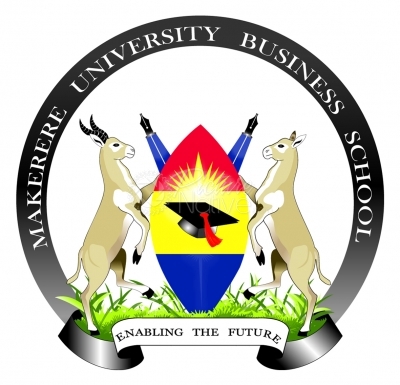 FACULTY OF COMMERCEBACHELOR OF COMMERCE – YEAR ONE GROUP A (300)COMMON COURSESBACHELOR OF COMMERCE – YEAR ONE GROUP B(200)COMMON COURSESBACHELOR OF COMMERCE (BCOM) –YEAR TWO (300) Group ABACHELOR OF COMMERCE (BCOM) - Year Three (200) GROUP A COMMON COURSES Accounting Option Financial Services Option BACHELOR OF COMMERCE (BCOM) - Year Three (80) GROUP B COMMON COURSES ACCOUNTING OPTION      FINANCIAL SERVICES OPTION  MARKETING OPTION      BACHELOR OF SCIENCE IN ACCOUNTING YEAR ONE GROUP A COMMON COURSESBACHELOR OF SCIENCE IN ACCOUNTING YEAR ONE GROUP BCOMMON COURSESBACHELOR OF SCIENCE IN ACCOUNTING – YEAR TWO – 80 GROUP BCOMMON COURSESCOMMON COURSESBACHELOR OF SCIENCE IN FINANCE YEAR ONE -126COMMON COURSESCOURSESELECTIVES (Choose any one)BACHELOR OF REAL ESTATE MANAGEMENT YEAR ONE – DAY – (47)COMMON COURSESBACHELOR OF REAL ESTATE MANAGEMENT – YEAR TWO - 17 DAYCommon coursesBACHELOR OF REAL ESTATE MANAGEMENT – YEAR THREE - 52common coursesElectives – Choose OneFACULTY OF ENTREPRENEURSHIP AND BUSINESS ADMINISTRATIONCoursesCoursesCOURSESCommon CoursesAccounting optionMarketing OptionCoursesBACHELOR OF BUSINESS ADMINISTRATION (BBA), YEAR THREE – 300 GROUP CCommon CoursesAccounting optionMarketing OptionFinancial Services OptionBACHELOR OF ENTREPRENEURSHIP & SMALL BUSINESS MANAGEMENT YEAR ONE – 137COMMON COURSESBACHELOR OF ENTERPRENEURSHIP & SMALL BUSINESS MANAGEMENT TWO– 105 DAYCOURSESBACHELOR OF ENTREPRENEURSHIP & SMALL BUSINESS MANAGEMENT (BESBM) THREE DAY (130)CoursesFACULTY OF COMPUTING AND INFORMATICSCOMMON COURSESElectives (choose any one)FACULTY OF ECONOMICS, ENERGY AND MANAGEMENT SCIENCECoursesBACHELOR OF TRANSPORT & LOGISTICS MANAGEMENT YEAR THREE- EVENING 170COURSESBACHELOR OF PROCUREMENT AND SUPPLY CHAIN MANAGEMENT - YEAR ONE ----- 300 (GROUP A)COMMON COURSESBACHELOR OF PROCUREMENT AND SUPPLY CHAIN MANAGEMENT - YEAR ONE ----- GROUP B-120COMMON COURSESBACHELOR OF PROCUREMENT & SUPPLY CHAIN MANAGEMENT YEAR TWO – 200 GROUP ACoursesCoursesCoursesCOURSESCOURSESFACULTY OF MANAGEMENTCOURSESCOURSESCommon CoursesElectives (choose one)BACHELOR OF HUMAN RESOURCE MANGEMENT YEAR THREE (BHRM) – 90 GROUP BCommon coursesElectives BACHELOR OF LEADERSHIP AND GOVERNANCE – YEAR ONE – 45 EVENINGCOMMON COURSESBACHELOR OF LEADERSHIP & GOVERNANCE YEAR TWO – evening 50CoursesBACHELOR OF LEADERSHIP & GOVERNANCE YEAR THREE –DAY 50CoursesFACULTY OF MARKETING & HOSPITALITY MANAGEMENTBACHELOR OF INTERNATIONAL BUSINESS – YEAR ONE - GROUP A 300COMMON COURSESBACHELOR OF INTERNATIONAL BUSINESS – YEAR ONE - GROUP B 200COMMON COURSESBACHELOR OF INTERNATIONAL BUSINESS (BIB) TWO - 300 GROUP ACOMMON COURSESElectives: Choose OneCOURSESElectives: Choose oneCOMMON COURSESCOMMON COURSESCommon coursesElectives – choose onecommon coursesElectives: Choose oneCommon coursesElectives (choose any one)AUDITED COURSESCommon coursesElectives (choose any one)AUDITED COURSESCOMMON COURSESELECTIVES (CHOOSE ANY ONE)Common CoursesElectives (choose only ONE)BACHELOR OF CATERING AND HOTEL MANAGEMENT – YEAR ONECOMMON COURSESBACHELOR OF CATERING AND HOTEL MANAGEMENT (BCHM) - Year Two DAY COURSESAudited BACHELOR OF CATERING AND HOTEL MANAGEMENT (BCH) - YEAR THREE – 42COURSESFACULTY OF VOCATIONAL & DISTANCE EDUCATIONDIPLOMA IN BUSINESS ADMINISTRATION – YEAR ONE 200COMMON COURSESDIPLOMA IN BUSINESS ADMINISTRATION – YEAR TWO 180COMMON COURSESNATIONAL CERTIFICATE IN BUSINESS ADMINISTRATION – YEAR ONE SEM ONECOMMON COURSESNATIONAL CERTIFICATE IN BUSINESS ADMINISTRATION – YEAR TWO SEM ONECOMMON COURSESNATIONAL CERTIFICATE IN BUSINESS ADMINISTRATION – YEAR TWO SEM TWOCOMMON COURSESHIGHER EDUCATION CERTIFICATE IN BUSINESS STUDIES – YEAR ONE SEM ONECOMMON COURSESHIGHER EDUCATION CERTIFICATE IN BUSINESS STUDIES – YEAR ONE SEM TWOCOMMON COURSESJINJA CAMPUS DIPLOMA IN BUSINESS ADMINISTRATION ONE (DBA) I (63) (WEEKEND GROUP) (SEPTEMBER INTAKE)COURSESDIPLOMA IN BUSINESS ADMINISTRATION (DBA) II  (Weekend)(60)COURSESDIPLOMA IN BUSINESS ADMINISTRATION II (March Intake) Academic Year 2019/2020 Semester TwoCommon CoursesNational Certificate in Business Administration (NCBA) (17) (September Intake) 		Core Course Unit NOTE: FRIDAY LECTURES WILL BE CONDUCTED AT MUBS-YMCA CONFERENCE BUILDING FROM 3:00PM TO 7:30PM FOR STAURDAY & SUNDAY (NARANBHAI)National Certificate in Business Administration (NCBA) (17) (March Intake) 		Core Course Unit TIMEMondayTuesdayWednesdayThursdayFriday8.00-9.00 a.m.PMMIEBLAWMTPQM9.00-10.00 a.m.PMMIEBLAWMTPQM10.00-11.00 a.m.BLAWMTPPMQMMIE11.00-12.00 noonBLAWMTPPMQMMIEAbb.Code CourseLecturer(s)CUFac.Dept.PMBSM1101Principles of Marketing4FMHMMTKGMTPCOM1110Management Theory & Practice4FEBABABLAWFIN1101Business Law4FOCBLAWMIEFIN1108Micro Economics4FEEMSECONQMMGS1101Quantitative Methods4FEEMSMGSTIMEMondayTuesdayWednesdayThursdayFriday5.00-6.00 pmPMMIEBLAWMTPQM6.00-7.00 pmPMMIEBLAWMTPQM7.00-8.00 pmBLAWMTPPMQMMIE8.00-9.00 pmBLAWMTPPMQMMIEAbb.Code CourseLecturer(s)CUFac.Dept.PMBSM1101Principles of Marketing4FMHMMTKGMTPCOM1110Management Theory & Practice4FEBABABLAWFIN1101Business Law4FOCBLAWMIEFIN1108Micro Economics4FEEMSECONQMMGS1101Quantitative Methods4FEEMSMGSTIMETIMETIMETIMEMondayMondayTuesdayTuesdayWednesdayThursdayThursdayThursdayThursdayThursday8am – 9am8am – 9am8am – 9am8am – 9amICTB ICTB CLAWCLAWBSTATBSTATBSTATBSTATBSTATBSTAT9am – 10am9am – 10am9am – 10am9am – 10amICTB ICTB CLAWCLAWBSTATBSTATBSTATBSTATBSTATBSTAT10am – 11am10am – 11am10am – 11am10am – 11amEPMEPMICTB (LABS)ICTB (LABS)IA/MACCLAWCLAWCLAWCLAWCLAW11am – 12pm11am – 12pm11am – 12pm11am – 12pmEPMEPMICTB (LABS)ICTB (LABS)IA/MACCLAWCLAWCLAWCLAWCLAW12PM – 1PM12PM – 1PM12PM – 1PM12PM – 1PMXXXXXXXXXXXXXXXXXXXXXXXXXXXXXXXXXXXXXXXXXXXXXXXXXXXXXXXXXAbbAbbCodeCodeCodeCourseCourseLecturer(s)Lecturer(s)Lecturer(s)CUFacFacDeptDeptBSTATBSTATMGS2101MGS2101MGS2101Business StatisticsBusiness Statistics4FEEMSFEEMSMSMSBLAWBLAWCOM2114COM2114COM2114Company LawCompany Law4FOCFOCBLAWBLAWICTBICTBBUC2115BUC2115BUC2115Information Communication Technology for BusinessInformation Communication Technology for Business4FCIFCIBCBCEPMEPMMGS2106MGS2106MGS2106Elements of Production ManagementElements of Production Management4FEEMSFEEMSMSMSFAFACOM2301COM2301COM2301Field AttachmentField Attachment5FOCFOCMSMSAbbCodeCodeCodeCodeCourseCourseLecturer(s)Lecturer(s)Lecturer(s)CUCUFacDeptDeptIACOM2101COM2101COM2101COM2101Intermediate AccountingIntermediate Accounting44FOCACCACCMACACC2106ACC2106ACC2106ACC2106Management Accounting Management Accounting 44FOCACCACCBACHELOR OF COMMERCE (BCOM) - Year TWO (100) GROUP BBACHELOR OF COMMERCE (BCOM) - Year TWO (100) GROUP BBACHELOR OF COMMERCE (BCOM) - Year TWO (100) GROUP BBACHELOR OF COMMERCE (BCOM) - Year TWO (100) GROUP BBACHELOR OF COMMERCE (BCOM) - Year TWO (100) GROUP BBACHELOR OF COMMERCE (BCOM) - Year TWO (100) GROUP BTIMEMondayTuesdayWednesdayThursdayFriday5.00-6.00 pmICTB CLAWCLAWBSTATEPM6.00-7.00 pmICTB CLAWCLAWBSTATEPM7.00-8.00 pmEPMBSTATIA/MACICTB (LABS)IA/MAC8.00-9.00 pmEPMBSTATIA/MACICTB (LABS)IA/MACCOMMON COURSESCOMMON COURSESCOMMON COURSESCOMMON COURSESCOMMON COURSESCOMMON COURSESAbbCodeCourseLecturer(s)CUFacDeptBSTATMGS2101Business Statistics4FEEMSMSBLAWCOM2114Company Law4FOCBLAWICTBBUC2115Information Communication Technology for Business4FCIACITEPMMGS2106Elements of Production Management4FEEMSMSAbbCodeCourseLecturer(s)CUFacDeptIACOM2101Intermediate Accounting4FOCACCMACACC2106Management Accounting 4FOCACCMonday Tuesday Wednesday Thursday Friday 8am – 9am AUD/LRF HRM BE ED ED 9am – 10am AUD/LRF HRM BE ED ED 10am – 11am ACC/ MFI AUD/LRF BE ACC/ MFI XXXX 11am – 12pm ACC/ MFI AUD/LRF HRM ACC/ MFI XXX 12 pm – 1 pm ACC/ MFI AUD/LRF HRM XXXXX xxxxx Abb Code Course Lecturer(s) CU Fac Dept BE LGD3105 Business Ethics  3 FOM LG HRM MGT3102 Human Resource Management 4 FOM HR ED BEM3103 Entrepreneurship Development 4 FEBA ED Abb Code Course Lecturer(s) CU Fac Dept ACC COM3111 Advanced Accounting 5 FOC ACC AUD COM3117 Auditing 5 FOC ACC Abb Code Course Lecturer(s) CU Fac Dept LRF FIN3117 Law Relating to Financial Institutions 5 FOC BL MFI COM3126 Management of Financial Institutions 5 FOC FIN Monday Tuesday Wednesday Thursday Friday 5.00-6.00 pm ED BE HRM ED AUD/MFI/MR 6.00-7.00 pm ACC/MFI/MCH AUD/LRF/MRHRM ED AUD/MFI/MR 7.00-8.00 pm ACC/MFI/MCH AUD/LRF/MR BE HRM ACC/LRF/MCH 8.00-9.00 pm ACC/MFI/MCH AUD/LRF/MR BE HRM ACC/LRF/MCH Abb Code Course Lecturer(s) CU Fac Dept BE LGD3105 Business Ethics  3 FOM LG HRM MGT3102 Human Resource Management 4 FOM HR ED BEM3103 Entrepreneurship Development 4 FEBA ED Abb Code Course Lecturer(s) CU Fac Dept ACC COM3111 Advanced Accounting 5 FOC ACC AUD COM3117 Auditing 5 FOC ACC Abb Code Course Lecturer(s) CU Fac Dept LRF FIN3117 Law Relating to Financial Institutions 5 FOC BL MFI COM3126 Management of Financial Institutions 5 FOC FIN Abb Code Course Lecturer(s) CU Fac Dept MCH MRK3124 Marketing Channels 5 FMHM MIB MR MRK3117 Marketing Research 5 FMHM MIB TIMEMondayTuesdayWednesdayThursdayFriday8.00-9.00 a.m.BM.IBAICTACCIACCI9.00-10.00 a.m.BM.IBAICTACCIACCI10.00-11.00 a.m.ICTBCSBCSBABM.I11.00-12.00 noonICTBCSBCSBABM.IAbb.Code CourseLecturer(s)CUFac.Dept.ACCIACC1101Accounting I4FOCACCBABBA1106Business Administration4FEBABABM.IBBM1103Business Mathematics I4FEEMSMGSICTBUC1109Information & Communication Technology4FCIAITBCSMGT1106Business Communication Skills4FEBABATIMEMondayTuesdayWednesdayThursdayFriday5.00-6.00 pm ACCIBM.IACCIBABCS6.00-7.00 pm ACCIBM.IACCIBABCS7.00-8.00 pm BAICTICTBCSBM.I8.00-9.00 pm BAICTICTBCSBM.IAbb.Code CourseLecturer(s)CUFac.Dept.ACCIACC1101Accounting I4FOCACCBABBA1106Business Administration4FEBABABM.IBBM1103Business Mathematics I4FEEMSMGSICTBUC1109Information & Communication Technology4FCIAITBCSMGT1106Business Communication Skills4FEBABATimeMondayTuesdayWednesdayThursdayFriday5.00-6.00PMACC IIICT II TTM BSTATBLAW II6.00-7.00PMACC IIICT IITTMBSTATBLAW II7.00-8.00PMBLAW IIACC IITTMICT II (LABS)BSTAT8.00-9.00PMBLAW IIACC IIXXXICT II (LABS)BSTATAbbAbbCodeCodeCourseCourseLecturer(s)Lecturer(s)Lecturer(s)CUFac.Fac.Dept.Dept.ACC IIACC IIBSA2101BSA2101Accounting IIAccounting II4FOCFOCACCACCICT IIICT IIBUC2107BUC2107Information & Communication Technology IIInformation & Communication Technology II4FCIFCIACITACITTTMTTMBSA2102BSA2102Taxation & Tax MgtTaxation & Tax Mgt3FOCFOCACCACCBSTATBSTATMGS2101MGS2101Business StatisticsBusiness Statistics4FEEMSFEEMSMSMSBLAW  IIBLAW  IICOM2108COM2108Business law IIBusiness law II4FOCFOCBAWBAWBACHELOR OF SCIENCE IN ACCOUNTING – YEAR THREE – 200 - GROUP ABACHELOR OF SCIENCE IN ACCOUNTING – YEAR THREE – 200 - GROUP ABACHELOR OF SCIENCE IN ACCOUNTING – YEAR THREE – 200 - GROUP ABACHELOR OF SCIENCE IN ACCOUNTING – YEAR THREE – 200 - GROUP ABACHELOR OF SCIENCE IN ACCOUNTING – YEAR THREE – 200 - GROUP ABACHELOR OF SCIENCE IN ACCOUNTING – YEAR THREE – 200 - GROUP ABACHELOR OF SCIENCE IN ACCOUNTING – YEAR THREE – 200 - GROUP ABACHELOR OF SCIENCE IN ACCOUNTING – YEAR THREE – 200 - GROUP ABACHELOR OF SCIENCE IN ACCOUNTING – YEAR THREE – 200 - GROUP ABACHELOR OF SCIENCE IN ACCOUNTING – YEAR THREE – 200 - GROUP ABACHELOR OF SCIENCE IN ACCOUNTING – YEAR THREE – 200 - GROUP ABACHELOR OF SCIENCE IN ACCOUNTING – YEAR THREE – 200 - GROUP ATimeTimeMondayMondayTuesdayTuesdayWednesdayThursdayThursdayThursdayFridayFriday8am – 9am8am – 9amACC IIIACC IIITAXTAXBRSSMSMSMTAXTAX9am – 10am9am – 10amACC IIIACC IIITAXTAXBRSSMSMSMTAXTAX10am – 11am10am – 11amCMA IICMA IIACCIIIACCIIIBRSBEBEBECMA IICMA II11am – 12pm11am – 12pmCMA IICMA IIACCIIIACCIIISMBEBEBECMA IICMA II12pm – 1pm12pm – 1pmXXXXXXXXXXXXXXXXXXXXXXXXXXSMBEBEBEXXXXXXXXXX12pm – 1pm12pm – 1pmXXXXXXXXXXXXSMBEBEBEXXXXXXXXXXAbbCodeCourseLecturer(s)CUFac.Dept.ACCIIIBSA3101Accounting III4FOCACCTAXBSA3103Income Tax & Tax Accounting 4FOCACCSMBAD3111Strategic Management4FEBABACMA IIBSA3102Cost & Management Accounting II4FOCACCBRSMGS3108Business Research Skills3FEEMSMSBELGD3105Business Ethics 3FOMLGBACHELOR OF SCIENCE IN ACCOUNTING – YEAR THREE – 60 - GROUP BBACHELOR OF SCIENCE IN ACCOUNTING – YEAR THREE – 60 - GROUP BBACHELOR OF SCIENCE IN ACCOUNTING – YEAR THREE – 60 - GROUP BBACHELOR OF SCIENCE IN ACCOUNTING – YEAR THREE – 60 - GROUP BBACHELOR OF SCIENCE IN ACCOUNTING – YEAR THREE – 60 - GROUP BBACHELOR OF SCIENCE IN ACCOUNTING – YEAR THREE – 60 - GROUP BTimeMondayTuesdayWednesdayThursdayFriday5.00-6.00PMBRSTAXSMACC IIICMA II6.00-7.00PMBRSTAXSMACC IIICMA II7.00-8.00PMBECMA IITAXSMACCIII8.00-9.00PMBECMA IITAXSMACCIIISATURDAY9.0 0AM – 10.00AM BE10.30 – 11.30AM BRSSATURDAY9.0 0AM – 10.00AM BEAbbCodeCourseLecturer(s)CUFac.Dept.ACCIIIBSA3101Accounting III4FOCACCTAXBSA3103Income Tax & Tax Accounting 4FOCACCSMBAD3111Strategic Management4FEBABACMA IIBSA3102Cost & Management Accounting II4FOCACCBRSMGS3108Business Research Skills3FEEMSMSBELGD3105Business Ethics 3FOMLGTIMEMondayTuesdayWednesdayThursdayFriday8.00-9.00 a.m.BAIFSIFSICTBCS9.00-10.00 a.m.BAIFSBAICTBCS10.00-11.00 a.m.FFICTBCSICTFF11.00-12.00 noonFFICTBCSFFAbb.Code CourseLecturer(s)CUFac.Dept.BABBA1107Business Administration3FEBABAIFSBSF1101Introduction to Financial Services3FOCFINFFBSF1102Foundations of Finance4FOCFINICTBUC1101Information and Communication Technology5FCIAITBCSMGT1106Business Communication Skills4FEBABABACHELOR OF SCIENCE IN FINANCE - YEAR TWO – 112 DAYBACHELOR OF SCIENCE IN FINANCE - YEAR TWO – 112 DAYBACHELOR OF SCIENCE IN FINANCE - YEAR TWO – 112 DAYBACHELOR OF SCIENCE IN FINANCE - YEAR TWO – 112 DAYBACHELOR OF SCIENCE IN FINANCE - YEAR TWO – 112 DAYBACHELOR OF SCIENCE IN FINANCE - YEAR TWO – 112 DAYTimeMondayTuesdayWednesdayThursdayFriday8am – 9amACCQFIICFBSTATQFII9am – 10amACCQFIICFBSTATQFII10am – 11amFSMFSMCFACCBSTAT11am – 12pmFSMFSMXXXXXXACCBSTATAbbCodeCourseLecturer(s)CUFac.Dept.CFBSF2101Computing for Finance3FOCFINQFBSF2102Quantitative Finance Analysis II4FOCFINFSMBSF2103Financial Services Marketing4FOCFINBSTATMGS2101Business Statistics4FEEMSMSACCACC2102Principles of Accounting4FOCACCBACHELOR OF SCIENCE IN FINANCE YEAR THREE (106) DAYBACHELOR OF SCIENCE IN FINANCE YEAR THREE (106) DAYBACHELOR OF SCIENCE IN FINANCE YEAR THREE (106) DAYBACHELOR OF SCIENCE IN FINANCE YEAR THREE (106) DAYBACHELOR OF SCIENCE IN FINANCE YEAR THREE (106) DAYBACHELOR OF SCIENCE IN FINANCE YEAR THREE (106) DAYTimeMondayTuesdayWednesdayThursdayFriday8am – 9amHRMTMMFPEDIF9am – 10amHRMTMMFPEDIF10am – 11amXxxxXxxxxBFEDIF11am – 12pmTMBFBFMFPXXXX12PM – 1.00PMTMBFHRMMFPXXXXAbbCodeCourseLecturer(s)CUFac.Dept.HRMBHR3103Human Resource Management3FOMHREDBEM3102Entrepreneurship Development3FEBAEDTMBSF3101Treasury Management in MFI4FOCFINMFPBSF3102Monetary & Fiscal Policy4FOCFINBFBSF1201Behavioral Finance4FOCFINIFBSF3104International Finance3FOCFINDRMBSF 3105Delinquence and Risk Mgt3FOCFINTIMEMondayTuesdayWednesdayThursdayFriday8.00-9.00 a.m.BAP.REU&DP.REICT9.00-10.00 a.m.BAP.REU&DICTICT10.00-11.00 a.m.U&DBCSBAICTBCS11.00-12.00 noonU&DBCSBAICTBCSAbb.Code CourseLecturer(s)CUFac.Dept.BABBA1106Business Administration4FEBABAP.REBRE1101Principles of Real Estates3FOCFINU&DBRE1102Urban Land Use & Development4FOCFINICTBUC1101Information Communication Technology5FCIAITBCSMGT1106Business Communication Skills4FEBABATimeMondayTuesdayWednesdayThursdayFriday1.30 – 2.30 P.M.VREPACCFMFMREM2.30 – 3.30 P.M.VREPACCFMFMREM3.30 – 4.30 P.M.PACCVREREMBSTATBSTAT4.30 – 5.30- P.M.PACCVREXXXXXBSTATBSTATAbbCodeCourseLecturer(s)CUFac.Dept.VREBRE2101Valuation of Real Estates                                                                                                                                                                                                                                                                 4FOCFINREMBRE2102Real Estates Management3FOCFINPACCACC2102Principles of Accounting4FOCACCFMFIN2115Financial Management4FOCFINBSTATMGS2101Business Statistics4FEEMSMSTimeMondayTuesdayWednesdayThursdayFriday8am – 9amHRMSMAFMUEBSRE9am – 10amHRMSMSMUEBSRE10am – 11amHRMBSRESMAFMUE11am – 12pmREAMBSREREAMAFMUE12P – 1.00PMREAMXXXXREAMAFMXXXXAbbCodeCourseLecturer(s)CUFac.Dept.REAMBRE3101Real Estates Asset Management4FOCFINSMBAD3111Strategic Management4FEBABABSRE BRE2203Behavioral Studies in Real Estates4FOCFINHRMBHR3103Human Resource Management3FOMHRAbbCodeCourseLecturer(s)CUFac.Dept.AFM BRE 3105Asset & Facility Management4FOCFINUEBBE3106Urban Economics4FEEMSEEBACHELOR OF BUSINESS ADMINISTRATION YEAR ONE - GROUP A COMMON COURSESBACHELOR OF BUSINESS ADMINISTRATION YEAR ONE - GROUP BCOMMON COURSESBACHELOR OF BUSINESS ADMINISTRATION YEAR ONE - GROUP C COMMON COURSESBACHELOR OF BUSINESS ADMINISTRATION- Year TWO –400 - GROUP ABACHELOR OF BUSINESS ADMINISTRATION YEAR ONE - GROUP A COMMON COURSESBACHELOR OF BUSINESS ADMINISTRATION YEAR ONE - GROUP BCOMMON COURSESBACHELOR OF BUSINESS ADMINISTRATION YEAR ONE - GROUP C COMMON COURSESBACHELOR OF BUSINESS ADMINISTRATION- Year TWO –400 - GROUP ABACHELOR OF BUSINESS ADMINISTRATION YEAR ONE - GROUP A COMMON COURSESBACHELOR OF BUSINESS ADMINISTRATION YEAR ONE - GROUP BCOMMON COURSESBACHELOR OF BUSINESS ADMINISTRATION YEAR ONE - GROUP C COMMON COURSESBACHELOR OF BUSINESS ADMINISTRATION- Year TWO –400 - GROUP ABACHELOR OF BUSINESS ADMINISTRATION YEAR ONE - GROUP A COMMON COURSESBACHELOR OF BUSINESS ADMINISTRATION YEAR ONE - GROUP BCOMMON COURSESBACHELOR OF BUSINESS ADMINISTRATION YEAR ONE - GROUP C COMMON COURSESBACHELOR OF BUSINESS ADMINISTRATION- Year TWO –400 - GROUP ABACHELOR OF BUSINESS ADMINISTRATION YEAR ONE - GROUP A COMMON COURSESBACHELOR OF BUSINESS ADMINISTRATION YEAR ONE - GROUP BCOMMON COURSESBACHELOR OF BUSINESS ADMINISTRATION YEAR ONE - GROUP C COMMON COURSESBACHELOR OF BUSINESS ADMINISTRATION- Year TWO –400 - GROUP ABACHELOR OF BUSINESS ADMINISTRATION YEAR ONE - GROUP A COMMON COURSESBACHELOR OF BUSINESS ADMINISTRATION YEAR ONE - GROUP BCOMMON COURSESBACHELOR OF BUSINESS ADMINISTRATION YEAR ONE - GROUP C COMMON COURSESBACHELOR OF BUSINESS ADMINISTRATION- Year TWO –400 - GROUP AMondayTuesdayWednesdayThursdayFriday8.00-9.00 AMFMICTIIEPMACC IIBLAWII9.00-10.00AMFMICTIIEPMACC IIBLAWII10.00-11.00AMBLAWIIACCIIICT II (LABS)EPMFM11.00-12.00PMBLAWIIACCIIICT II (LABS)EPMFMSATURADY9.00 AM – 10.00AM ICT II (LABS)XXXXXXXX`XXXXXXXXAbbCodeCourseLecturer(s)CUFac.Dept.ACCIIBSA2101Accounting II Pr*4FOCACCFMFIN2115Financial  Management 4FOCFINICTIIIBUC2119Information Communication Technology II Pr*5FCIACITBLAWIICOM2108Business Law II4FOCBLAWEPMMGS2106Elements of Production Management4FEEMSMSBACHELOR OF BUSINESS ADMINISTRATION- Year TWO –400 - GROUP BBACHELOR OF BUSINESS ADMINISTRATION- Year TWO –400 - GROUP BBACHELOR OF BUSINESS ADMINISTRATION- Year TWO –400 - GROUP BBACHELOR OF BUSINESS ADMINISTRATION- Year TWO –400 - GROUP BBACHELOR OF BUSINESS ADMINISTRATION- Year TWO –400 - GROUP BBACHELOR OF BUSINESS ADMINISTRATION- Year TWO –400 - GROUP BMondayTuesdayWednesdayThursdayFriday1.30PM – 2.30 P.MBLAWIIACC IIACCIIEPM2.30PM – 3.30 P.MBLAW IIACC IIACCIIEPM3.30 PM-4.30 PMICTIIICT II (LABS)BLAWIIFM4.30PM – 5.30 P.MICTIIICT II (LABS)BLAWIIFMSATURDAY9.00 AM – 10.00AM ICT II (LABS)XXXXXXXXXAbbCodeCourseLecturer(s)CUFac.Dept.ACCIIBSA2101Accounting II Pr*4FOCACCFMFIN2115Financial  Management 4FOCFINICTIIIBUC2119Information Communication Technology II Pr*5FCIACITBLAWIICOM2108Business Law II4FOCBLAWEPMMGS2106Elements of Production Management4FEEMSMSBACHELOR OF BUSINESS ADMINISTRATION - YEAR TWO- GROUP C- 218BACHELOR OF BUSINESS ADMINISTRATION - YEAR TWO- GROUP C- 218BACHELOR OF BUSINESS ADMINISTRATION - YEAR TWO- GROUP C- 218BACHELOR OF BUSINESS ADMINISTRATION - YEAR TWO- GROUP C- 218BACHELOR OF BUSINESS ADMINISTRATION - YEAR TWO- GROUP C- 218BACHELOR OF BUSINESS ADMINISTRATION - YEAR TWO- GROUP C- 218MondayTuesdayWednesdayThursdayFriday5.30PM – 6.30PMACCIIICTII FMBLAW IIEPM6.30PM – 7.30PMACCIIICTII FMBLAW IIEPM7.30PM – 8.30PMICTII (LABS)BLAW IIEPMFMACCII8.30PM-9.30 PMICTII (LABS)BLAW IIEPMFMACCIISATURDAY11.00 – 12.00PMxxxxxxxxxxxxxSATURDAYICTII (LABS)xxxxxxxxxxxxxAbbCodeCourseLecturer(s)CUFacDept.ACCIIBSA2101Accounting II Pr*4FOCACCFMFIN2115Financial Management4FOCFINICTIIBUC2119Information Communication Technology II Pr*5FCIACITBLAW IICOM2108Business Law II4FOCBLAWEPMMGS2106Elements of Production Mgt4FEEMSMSBACHELOR OF BUSINESS ADMINISTRATION YEAR THREE – 300BACHELOR OF BUSINESS ADMINISTRATION YEAR THREE – 300BACHELOR OF BUSINESS ADMINISTRATION YEAR THREE – 300BACHELOR OF BUSINESS ADMINISTRATION YEAR THREE – 300BACHELOR OF BUSINESS ADMINISTRATION YEAR THREE – 300GROUP   A – ACCOUNTING & MARKETING OPTIONS ONLYGROUP   A – ACCOUNTING & MARKETING OPTIONS ONLYGROUP   A – ACCOUNTING & MARKETING OPTIONS ONLYGROUP   A – ACCOUNTING & MARKETING OPTIONS ONLYGROUP   A – ACCOUNTING & MARKETING OPTIONS ONLYMondayTuesdayWednesdayThursday 8am - 9amHRMEDCMAC/RMKTCMAC/RMKT9am - 10amHRMEDCMAC/RMKTCMAC/RMKT10am - 11amUECONHRM ACC/I.MKTACC/I.MKT11AM – 12 PM	UECONHRMACC/I.MKTACC/I. MKT12 pm – 1pmUECONXxxxxXXXXXXXXXXXXAbbCodeCourseLecturer(s)CUFacDeptEDMGT3205Entrepreneurship Development2FEBAEDUECONFIN3251Ugandan Economy3FEEMSEEHRMBHR3210Principles of Human Resource Management4FOMHRAbbCodeCourseLecturer(s)CUFacDeptCMACBBA3113Cost & Management Accounting4FOCACCACCIIIBSA3101Accounting III4FOCACCAbbCodeCourseLecturer(s)CUFacDeptRMKTMRK3108Retail Marketing4FMHMMIBIMKTMRK3123International Marketing4FMHMMIBBACHELOR OF BUSINESS ADMINISTRATION YEAR THREE -300BACHELOR OF BUSINESS ADMINISTRATION YEAR THREE -300BACHELOR OF BUSINESS ADMINISTRATION YEAR THREE -300BACHELOR OF BUSINESS ADMINISTRATION YEAR THREE -300BACHELOR OF BUSINESS ADMINISTRATION YEAR THREE -300BACHELOR OF BUSINESS ADMINISTRATION YEAR THREE -300GROUP B - FINANCIAL SERVICES OPTION ONLYGROUP B - FINANCIAL SERVICES OPTION ONLYGROUP B - FINANCIAL SERVICES OPTION ONLYGROUP B - FINANCIAL SERVICES OPTION ONLYGROUP B - FINANCIAL SERVICES OPTION ONLYGROUP B - FINANCIAL SERVICES OPTION ONLYTimeTuesday WednesdayThursdayFriday8am - 9amMFIHRMMFIED9am - 10amMFIHRMMFIED10am - 11amXxxxxXxxxxXxxxUECON11AM – 12 PMFIBFIBHRMUECON12PM – 1PMFIBFIBHRMUECONAbbCodeCourseLecturer(s)CUFacDeptEDMGT3205Entrepreneurship Development2FEBAEDUECONFIN3251Ugandan Economy3FEEMSEEHRMBHR3201Principles of Human Resource Management4FOMHRFIBFIN3135Finance for International Business4FOCFINMFIFIN3117Management of Financial Institutions4FOCFINTIMEMondayTuesdayWednesdayThursdayFriday5.00PM – 6.00PMEDCMAC/FIB/RMKTHRMxxxxxUECON6.00PM – 7.00PMEDCMAC/FIB/RMKTHRMxxxxxUECON7.00PM – 8.00PMCMAC/FIB/RMKTMFI/ ACCIII/IMKTMFI/ACCIII/IMKTHRMUECON8.00PM – 9.00PMCMAC/FIB/RMKTMFI/ ACCIII/IMKTMFI/ACCIII/IMKTHRMXXXXXAbbCodeCourseLecturer(s)CUFacDeptEDMGT3205Entrepreneurship Development2FEBAEDUECONFIN3251Ugandan Economy3FEEMSEEHRMBHR3210Principles of Human Resource Management4FOMHRAbbCodeCourseLecturer(s)CUFacDeptCMACBBA3113Cost & Management Accounting4FOCACCACCIIIBSA3101Accounting III4FOCACCAbbCodeCourseLecturer(s)CUFacDeptRMKTMRK3108Retail Marketing4FMHMMIBIMKTMRK3123International Marketing4FMHMMIBAbbCodeCourseLecturer(s)CUFacDeptFIBFIN3135Finance for International Business4FOCFINMFIFIN3117Management of Financial Institutions4FOCFINTIMEMondayTuesdayWednesdayThursdayFriday8.00-9.00 a.m.P.ACCP.BAICTIICTI9.00-10.00 a.m.P.ACCP.BAICTIICTI10.00-11.00 a.m.P.BABCSP.ACCICTI11.00-12.00 noonP.BABCSP.ACCBCSAbb.Code CourseLecturer(s)CUFac.Dept.P.ACCACC1103Principles of Accounting 4FOCACCP.BABAD1101Principles of Business Administration4FEBABAICTIBUC1106Information Communication Technology I 5FCIAITBCSMGT1105Business Communication Skills3FEBABAMondayTuesdayWednesdayThursdayFriday8am - 9amBLAW IIEPMIABSTATBSTAT9am - 10amBLAW IIEPMIABSTATBSTAT10am - 11amIAEPMBLAW IIICTII (LABS)ED11AM – 12 PMIAICTIIBLAW IIICTII (LABS)ED12 pm – 1pmXXXXXXICTIIXXXXXXXXXXXXXXAbbCodeCourseLecturer(s)CUFac.Dept.IAACC2103Intermediate Accounting II4FOCACCBSTATMGS2101Business Statistics4FEEMSMSICTIIBUC2109Information Communication Technology II 4FCIACITBLAWIICOM2108Business Law II4FOCBLAWEPMMGS2116Elements of Production Management3FEEMSMSEDBEM2101Entrepreneurship Dev’t II2FEBAEDTimeMONTuesdayWednesdayThursdayFriday8:00 -9:00amBESMMSFPHRMBSA (LABS)9am - 10amBESMMSFPHRMBSA (LABS)10am - 11amBEMSFPHRMBSAFSA11am – 12 P.m.SMMSFPHRMBSAFSA12PM – 1PMSMXXXXXXXXXXXXXXXXXXXXXXXAbbCodeCourseLecturer(s)CUFac.Dept.PHRMBHR3104Principles of Human Resource Management4FOMHRBELGD3105Business Ethics3FOMLGSMBAD3111Strategic Management4FEBABAFSABEM 3101Feasibility Study & Analysis2FEBAEDMSFMRK3116Marketing for Small Firms4FMHMMIBBSABUC 3109Business Software Applications4FCIACITBACHELOR OF BUSINESS COMPUTING YEAR ONE - GROUP A COMMON COURSESBACHELOR OF BUSINESS COMPUTING YEAR ONE - GROUP BCOMMON COURSESBACHELOR OF BUSINESS COMPUTING YEAR TWO – 300 GROUP ABACHELOR OF BUSINESS COMPUTING YEAR ONE - GROUP A COMMON COURSESBACHELOR OF BUSINESS COMPUTING YEAR ONE - GROUP BCOMMON COURSESBACHELOR OF BUSINESS COMPUTING YEAR TWO – 300 GROUP ABACHELOR OF BUSINESS COMPUTING YEAR ONE - GROUP A COMMON COURSESBACHELOR OF BUSINESS COMPUTING YEAR ONE - GROUP BCOMMON COURSESBACHELOR OF BUSINESS COMPUTING YEAR TWO – 300 GROUP ABACHELOR OF BUSINESS COMPUTING YEAR ONE - GROUP A COMMON COURSESBACHELOR OF BUSINESS COMPUTING YEAR ONE - GROUP BCOMMON COURSESBACHELOR OF BUSINESS COMPUTING YEAR TWO – 300 GROUP ABACHELOR OF BUSINESS COMPUTING YEAR ONE - GROUP A COMMON COURSESBACHELOR OF BUSINESS COMPUTING YEAR ONE - GROUP BCOMMON COURSESBACHELOR OF BUSINESS COMPUTING YEAR TWO – 300 GROUP ABACHELOR OF BUSINESS COMPUTING YEAR ONE - GROUP A COMMON COURSESBACHELOR OF BUSINESS COMPUTING YEAR ONE - GROUP BCOMMON COURSESBACHELOR OF BUSINESS COMPUTING YEAR TWO – 300 GROUP ATime MondayTuesdayWednesdayThursday Friday8:00 -9:00amCA (LABS)SAAD SAADSMDFM9am - 10amCA (LABS)SAAD SAADSMDFM10am - 11amCA (LABS)SAAD FMSMD (LABS)CA11am – 12 P.m.XXXXXXXXXXXXFMSMD (LABS)CA COURSESCOURSESCOURSESCOURSESCOURSESCOURSESCOURSESCOURSESAbbCodeCourseLecturer(s)CUFac.Dept.SAADBUC2101Systems Analysis & Design5FCIACITFMFIN2115Financial Management4FOCFINCABUC2102Computerized Accounting – Practical5FCIACITSMDBUC 2120Software Modeling for Business 4FCIACITBACHELOR OF BUSINESS COMPUTING YEAR TWO – 146 GROUP BBACHELOR OF BUSINESS COMPUTING YEAR TWO – 146 GROUP BBACHELOR OF BUSINESS COMPUTING YEAR TWO – 146 GROUP BBACHELOR OF BUSINESS COMPUTING YEAR TWO – 146 GROUP BBACHELOR OF BUSINESS COMPUTING YEAR TWO – 146 GROUP BBACHELOR OF BUSINESS COMPUTING YEAR TWO – 146 GROUP BBACHELOR OF BUSINESS COMPUTING YEAR TWO – 146 GROUP BBACHELOR OF BUSINESS COMPUTING YEAR TWO – 146 GROUP BBACHELOR OF BUSINESS COMPUTING YEAR TWO – 146 GROUP BBACHELOR OF BUSINESS COMPUTING YEAR TWO – 146 GROUP BTimeTimeMondayMondayTuesdayTuesdayWednesdayThursdayThursdayThursday5.00-6.00PM5.00-6.00PMFMFMCA (LABS)CA (LABS)SAADFMFMFM6.00-7.00PM6.00-7.00PMFMFMCA (LABS)CA (LABS)SAADFMFMFM7.00-8.00PM7.00-8.00PMSMDSMDCA (LABS)CA (LABS)CA SMD SMD SMD 8.00-9.00PM8.00-9.00PMSMDSMDXXXXXXXXXXCASMD SMD SMD COURSESCOURSESCOURSESCOURSESCOURSESCOURSESCOURSESCOURSESCOURSESCOURSESAbbCodeCodeCourseCourseLecturer(s)LHCUFac.Dept.SAADBUC2101BUC2101Systems Analysis & DesignSystems Analysis & Design455FCIACITFMFIN2115FIN2115Financial ManagementFinancial Management454FOCFINCABUC2102BUC2102Computerized Accounting-PracticalComputerized Accounting-Practical455FCIACITSMDBUC 2120BUC 2120Software Modeling for Business Software Modeling for Business 454FCIACITCOMMON COURSESElectives (choose any one)BACHELOR OF BUSINESS COMPUTING YEAR THREE – 100 - GROUP BCOMMON COURSESElectives (choose any one)BACHELOR OF BUSINESS COMPUTING YEAR THREE – 100 - GROUP BCOMMON COURSESElectives (choose any one)BACHELOR OF BUSINESS COMPUTING YEAR THREE – 100 - GROUP BCOMMON COURSESElectives (choose any one)BACHELOR OF BUSINESS COMPUTING YEAR THREE – 100 - GROUP BCOMMON COURSESElectives (choose any one)BACHELOR OF BUSINESS COMPUTING YEAR THREE – 100 - GROUP BCOMMON COURSESElectives (choose any one)BACHELOR OF BUSINESS COMPUTING YEAR THREE – 100 - GROUP BTIMEMondayTuesdayWednesdayThursdayFriday5.00-6.00PMSMBTEL (LABS)HRMENAMRM6.00-7.00PMSMBTEL (LABS)HRMENAMRM7.00-8.00PMHRMCD (LABS)ENAMBTEL SM8.00-9.00PMHRMCD (LABS)ENAMBTEL SMSat8.00 – 9.00 A.M.9.00 – 12.00PMSatBTELCD (LABS)AbbCodeCourseLecturer(s)CUFac.HRMMGT3102Human Resource Management4FOMSMBAD 3111Strategic Management4FEBAENAMBUC3106Enterprise Network Administration & Mgt-theory4FCIRMMGS 3117Research Methods2FCIAbbCodeCourseLecturer(s)CUFac.BTELBBC3123Business Telecommunications – practical5FCICDBUC3104Corporate Data Base Management-practical5FCIBACHELOR OF OFFICE AND INFORMATION MANAGEMENT YEAR ONE - GROUP ACOMMON COURSESBACHELOR OF OFFICE AND INFORMATION MANAGEMENT (BOIM) YEAR TWO – 150 – EveningBACHELOR OF OFFICE AND INFORMATION MANAGEMENT YEAR THREE – DAY (100)BACHELOR OF OFFICE AND INFORMATION MANAGEMENT YEAR ONE - GROUP ACOMMON COURSESBACHELOR OF OFFICE AND INFORMATION MANAGEMENT (BOIM) YEAR TWO – 150 – EveningBACHELOR OF OFFICE AND INFORMATION MANAGEMENT YEAR THREE – DAY (100)BACHELOR OF OFFICE AND INFORMATION MANAGEMENT YEAR ONE - GROUP ACOMMON COURSESBACHELOR OF OFFICE AND INFORMATION MANAGEMENT (BOIM) YEAR TWO – 150 – EveningBACHELOR OF OFFICE AND INFORMATION MANAGEMENT YEAR THREE – DAY (100)BACHELOR OF OFFICE AND INFORMATION MANAGEMENT YEAR ONE - GROUP ACOMMON COURSESBACHELOR OF OFFICE AND INFORMATION MANAGEMENT (BOIM) YEAR TWO – 150 – EveningBACHELOR OF OFFICE AND INFORMATION MANAGEMENT YEAR THREE – DAY (100)BACHELOR OF OFFICE AND INFORMATION MANAGEMENT YEAR ONE - GROUP ACOMMON COURSESBACHELOR OF OFFICE AND INFORMATION MANAGEMENT (BOIM) YEAR TWO – 150 – EveningBACHELOR OF OFFICE AND INFORMATION MANAGEMENT YEAR THREE – DAY (100)BACHELOR OF OFFICE AND INFORMATION MANAGEMENT YEAR ONE - GROUP ACOMMON COURSESBACHELOR OF OFFICE AND INFORMATION MANAGEMENT (BOIM) YEAR TWO – 150 – EveningBACHELOR OF OFFICE AND INFORMATION MANAGEMENT YEAR THREE – DAY (100)MondayTuesdayWednesdayThursdayFriday8:00 -9:00amHRMRMCDBM (LABS)ENAMHRM9am - 10amHRMRMCDBM (LABS)ENAMENAM10am - 11amGERI/FREI/KISICDBM (LABS)KBSIII (LABS)KBS III (LABS)ENAM11am – 12 P.m.GERI/FREI/KISICDBM (LABS)KBSIII (LABS) KBS III (LABS)ED12.00 –1.00 P.M.XXXX XXXXX XXXXXXXXXED12.00 –1.00 P.M.XXXX XXXXX XXXXXXXXXEDAbbCodeCourseLecturer(s)CUFac.Dept.HRMBHR 3103Human Resource Management3FOMHREDMGT3105Entrepreneurship Development2FEBAEDRMMGS3117Research Methods2FCIACITENAMBUC3106Enterprise Network Administrationand Management4FCIACITCDBMBUC3102Corporate Data Base Management – Practical4FCIACITKBSIIIBUC3110Keyboard Skills  III4FCIACITAbbCodeCourseLecturer(s)CUFac.Dept.FREILHM3129French I3LHFREIGERILHM3130German I3LHGERIKISILHM3132Kiswahili I3LHKISIBACHELOR OF ARTS IN ECONOMICS – YEAR ONE - GROUP 126COMMON COURSESCOMMON COURSESBACHELOR OF ARTS IN ECONOMICS – YEAR THREE- 100COMMON COURSESElectives (choose one)BACHELOR OF ARTS IN ECONOMICS – YEAR ONE - GROUP 126COMMON COURSESCOMMON COURSESBACHELOR OF ARTS IN ECONOMICS – YEAR THREE- 100COMMON COURSESElectives (choose one)BACHELOR OF ARTS IN ECONOMICS – YEAR ONE - GROUP 126COMMON COURSESCOMMON COURSESBACHELOR OF ARTS IN ECONOMICS – YEAR THREE- 100COMMON COURSESElectives (choose one)BACHELOR OF ARTS IN ECONOMICS – YEAR ONE - GROUP 126COMMON COURSESCOMMON COURSESBACHELOR OF ARTS IN ECONOMICS – YEAR THREE- 100COMMON COURSESElectives (choose one)BACHELOR OF ARTS IN ECONOMICS – YEAR ONE - GROUP 126COMMON COURSESCOMMON COURSESBACHELOR OF ARTS IN ECONOMICS – YEAR THREE- 100COMMON COURSESElectives (choose one)BACHELOR OF ARTS IN ECONOMICS – YEAR ONE - GROUP 126COMMON COURSESCOMMON COURSESBACHELOR OF ARTS IN ECONOMICS – YEAR THREE- 100COMMON COURSESElectives (choose one)BACHELOR OF TRANSPORT AND LOGISTICS MANAGEMENT – YEAR ONE – 250 DAY COMMON COURSESBACHELOR OF TRANSPORT & LOGISTICS MANAGEMENT YEAR TWO – 200 EVENINGBACHELOR OF TRANSPORT AND LOGISTICS MANAGEMENT – YEAR ONE – 250 DAY COMMON COURSESBACHELOR OF TRANSPORT & LOGISTICS MANAGEMENT YEAR TWO – 200 EVENINGBACHELOR OF TRANSPORT AND LOGISTICS MANAGEMENT – YEAR ONE – 250 DAY COMMON COURSESBACHELOR OF TRANSPORT & LOGISTICS MANAGEMENT YEAR TWO – 200 EVENINGBACHELOR OF TRANSPORT AND LOGISTICS MANAGEMENT – YEAR ONE – 250 DAY COMMON COURSESBACHELOR OF TRANSPORT & LOGISTICS MANAGEMENT YEAR TWO – 200 EVENINGBACHELOR OF TRANSPORT AND LOGISTICS MANAGEMENT – YEAR ONE – 250 DAY COMMON COURSESBACHELOR OF TRANSPORT & LOGISTICS MANAGEMENT YEAR TWO – 200 EVENINGBACHELOR OF TRANSPORT AND LOGISTICS MANAGEMENT – YEAR ONE – 250 DAY COMMON COURSESBACHELOR OF TRANSPORT & LOGISTICS MANAGEMENT YEAR TWO – 200 EVENINGTimeMondayTuesdayWednesdayThursdayFriday5.00-6.00PMCETB STATSOMCETTM6.00-7.00PMCETB STATSOMCETTM7.00-8.00PMTMSOMICT II ICT II (LABS)BSTAT8.00-9.00PMTMSOMICT II ICT II (LABS)BSTATSATURDAY 9.00 AM – 10.00AMICT II (LABS) 9.00 AM – 10.00AMICT II (LABS)AbbCodeCourseLecturer(s)CUFac.Dept.SOMBTM2101Service Operations Management4FEEMSPLSTATMGS2101Business Statistics4FEEMSMSICT BUC2106Information & Communication Technology II5FCIACITCETBTM2102Cost Elements in Transport & Logistics4FEEMSPLTMBTM2103Transport Marketing4FEEMSPLTimeMonday TuesdayWednesdayThursdayFriday5.00-6.00PMSADMCTOHRMTIFTPA6.00-7.00PMSADMCTOHRMTIFTPA7.00-8.00PMHRMTIFCTOSADMXXXX8.00-9.00PMxxxxxxTIFCTO XXXXXXXXXXAbbCodeCourseLecturer(s)CUFac.Dept.SADMBTM3105Strategic Analysis & Decision Making3FEEMSPLTPABTM3101Transport & Policies Analysis2FEEMSPLHRMBHR3103Human Resource Management3FOMHRTIFBTM3102Transport Investment & Finance4FOCFINCTOBTM3103Current Transport Operations4FEEMSPLTIMEMondayTuesdayWednesdayThursdayFriday8.00-9.00 a.m.P.ACCICT IBABCSMIECON9.00-10.00 a.m.P.ACCICT IBAICT IMIECON10.00-11.00 a.m.BABCSMIECONICT IP.ACC11.00-12.00 noonBABCSMIECONICT IP.ACCAbb.Code CourseLecturer(s)CUFac.Dept.P.ACCACC1103Principles of Accounting4FOCACCBABBA1106Business Administration07848203034FEBABAICT IBUC1102Information & Communication Technology I5FCIAITMIECONFIN1108Micro Economics 4FEEMSECONBCSMGT1105Business Communication Skills3FEBABCSTIMEMondayTuesdayWednesdayThursdayFriday5.00-6.00PMMIECONP.ACCBCSBAICT I6.00-7.00PMMIECONP.ACCICT IBAICT I7.00-8.00PMP.ACCBAICT IMIECONBCS8.00-9.00PMP.ACCBAICT IMIECONBCSAbb.Code CourseLecturer(s)CUFac.Dept.P.ACCACC1103Principles of Accounting4FOCACCBABBA1106Business Administration4FEBABAICT IBUC1102Information & Communication Technology I5FCIAITMIECONFIN1108Micro Economics 4FEEMSECONBCSMGT1105Business Communication Skills3FEBABCSTimeMonday TuesdayWednesdayThursdayFriday5.00-6.00PMPBNPBNBLAWIIICTII – LABSBSTAT6.00-7.00PMPBNPBNBLAWIIICTII – LABSBSTAT7.00-8.00PMSIMPMKTBLAWIIICTII – LABSBSTAT8.00-9.00PMSIMPMKTPMKTXXXXSIMXXXXXSATURDAY9.00AM-11.00AMICTIIAbbCodeCourseLecturer(s)CUFac.Dept.PMKTMRK2112Principles of Marketing3FMHMMIBICTIIBUC 2119Information & Communication Technology II5FCIACITBLAWIICOM 2112Business Law II3FOCLAWPBNPSM2102Procurement Business Negotiation4FEEMSPLSIMPSM2101Stores & Inventory Management3FEEMSPLBSTATMGS2201Business statistics3FEEMSMSBACHELOR OF PROCUREMENT & SUPPLY CHAIN MANAGEMENT YEAR TWO – 120 GROUP BBACHELOR OF PROCUREMENT & SUPPLY CHAIN MANAGEMENT YEAR TWO – 120 GROUP BBACHELOR OF PROCUREMENT & SUPPLY CHAIN MANAGEMENT YEAR TWO – 120 GROUP BBACHELOR OF PROCUREMENT & SUPPLY CHAIN MANAGEMENT YEAR TWO – 120 GROUP BBACHELOR OF PROCUREMENT & SUPPLY CHAIN MANAGEMENT YEAR TWO – 120 GROUP BBACHELOR OF PROCUREMENT & SUPPLY CHAIN MANAGEMENT YEAR TWO – 120 GROUP BMondayTuesdayWednesdayThursdayFriday5.30-6.30PMICTIIBLAWIIPBNBSTATPMKT6.30-7.30PMICTIIBLAWIIPBNPMKTPMKT7.30-8.30PMSIMBSTATICT II (LABS)PBNBLAW II8.30-9.30PMSIMBSTATICT II (LABS)PBNSIMSATURDAY10.00 – 12 00PM ICT II (LABS)AbbCodeCourseLecturer(s)CUFac.Dept.PMKTMRK2112Principles of Marketing3FMHMMIBICTIIBUC2119Information & Communication Technology II5FCIACITBLAWIICOM2112Business Law II3FOCBLAWPBNPLM2102Procurement Business Negotiation4FEEMSPLSIMPLM2101Stores & Inventory Management3FEEMSPLBSTATMGS2201Business Statistics3FEEMSMSBACHELOR OF PROCUREMENT & SUPPLY CHAIN MANAGEMENT (BPSM) THREE – 200 GROUP ABACHELOR OF PROCUREMENT & SUPPLY CHAIN MANAGEMENT (BPSM) THREE – 200 GROUP ABACHELOR OF PROCUREMENT & SUPPLY CHAIN MANAGEMENT (BPSM) THREE – 200 GROUP ABACHELOR OF PROCUREMENT & SUPPLY CHAIN MANAGEMENT (BPSM) THREE – 200 GROUP ABACHELOR OF PROCUREMENT & SUPPLY CHAIN MANAGEMENT (BPSM) THREE – 200 GROUP ABACHELOR OF PROCUREMENT & SUPPLY CHAIN MANAGEMENT (BPSM) THREE – 200 GROUP AMondayTuesdayWednesdayThursdayFriday8:00 -9:00amSMEDSSMSSMLDM9am - 10amSMEDSSMSSMLDM10am - 11amLDMSMUECONHRMHRM11am – 12 P.m.LDMSMUECONHRMXXXX12.00 – 1.00 PM XXXXXXXXXXUECONXXXXXXXAbbCodeCourseLecturer(s)CUFac.Dept.EDMGT3105Entrepreneurship Development2FEBAEDSMBAD3111Strategic Management4FEBABAU.ECONFIN3152Ugandan Economy3FEEMSEEHRMBHR3103Human Resource Management3FOMHRSSMPSM3105Specification & Supplier Management4FEEMSPLLDMPSM3107Logistics & Distribution Management4FEEMSPLBACHELOR OF PROCUREMENT AND SUPPLY CHAIN MANAGEMENT THREE –100 GROUP BBACHELOR OF PROCUREMENT AND SUPPLY CHAIN MANAGEMENT THREE –100 GROUP BBACHELOR OF PROCUREMENT AND SUPPLY CHAIN MANAGEMENT THREE –100 GROUP BBACHELOR OF PROCUREMENT AND SUPPLY CHAIN MANAGEMENT THREE –100 GROUP BBACHELOR OF PROCUREMENT AND SUPPLY CHAIN MANAGEMENT THREE –100 GROUP BBACHELOR OF PROCUREMENT AND SUPPLY CHAIN MANAGEMENT THREE –100 GROUP BMondayTuesdayWednesdayThursdayFriday5.00-6.00PMLDMLDMHRMSMU.ECON6.00-7.00PMLDMLDMHRMSMU.ECON7.00-8.00PMEDSSMSMHRMSSM8.00-9.00PMEDSSMSMU.ECONSSMAbbCodeCourseLecturer(s)CUFac.Dept.EDMgt3105Entrepreneurship Development2FEBAEDSMBAD3111Strategic Management4FEBABAU.ECONFIN3152Ugandan Economy3FEEMSEEHRMBHR3103Human Resource Management3FOMHRSSMPSM3105Specification & Supplier Management4FEEMSPLLDMPSM3107Logistics & Distribution Management4FEEMSPLBACHELOR OF BUSINESS STATISTICS - YEAR ONE - 250COMMON COURSESBACHELOR OF BUSINESS STATISTICS YEAR TWO – 175BACHELOR OF BUSINESS STATISTICS - YEAR ONE - 250COMMON COURSESBACHELOR OF BUSINESS STATISTICS YEAR TWO – 175BACHELOR OF BUSINESS STATISTICS - YEAR ONE - 250COMMON COURSESBACHELOR OF BUSINESS STATISTICS YEAR TWO – 175BACHELOR OF BUSINESS STATISTICS - YEAR ONE - 250COMMON COURSESBACHELOR OF BUSINESS STATISTICS YEAR TWO – 175BACHELOR OF BUSINESS STATISTICS - YEAR ONE - 250COMMON COURSESBACHELOR OF BUSINESS STATISTICS YEAR TWO – 175BACHELOR OF BUSINESS STATISTICS - YEAR ONE - 250COMMON COURSESBACHELOR OF BUSINESS STATISTICS YEAR TWO – 175TimeMondayTuesdayWednesdayThursdayFriday8:00AM -9:00AMSDICT IIPDMPMKTSTAT9.00AM – 10.00AMSDICT IIPDMPMKTSTAT10.00AM – 11.00AMSDICT II (LABS)PDMPMKTBRS11.00AM – 12.00 P.m.STATICT II (LABS)XXXXXXXXBRS12.00PM – 1.00PMSTATICT II (LABS)XXXXXXXBRSAbbCodeCourseLecturer(s)Hrs Fac.DeptPMKTMRK2112Principles of Marketing3FMHMMIIBICT IIBUC2106Information Communication Technology II5FCIACITPDMBBM2101Probability for Decision Making3FEEMSMSSDBBM2102Sampling Theory & Distribution3FEEMSMSSTATBBM2103Statistical Inference II4FEEMSMSBRSMGS2104Business Research Skills3FEEMSMSBACHELOR OF BUSINESS STATISTICS YEAR THREE – 150BACHELOR OF BUSINESS STATISTICS YEAR THREE – 150BACHELOR OF BUSINESS STATISTICS YEAR THREE – 150BACHELOR OF BUSINESS STATISTICS YEAR THREE – 150BACHELOR OF BUSINESS STATISTICS YEAR THREE – 150BACHELOR OF BUSINESS STATISTICS YEAR THREE – 150TimeTimeMondayTuesdayWednesdayThursdayFriday8:00AM -9:00AM8:00AM -9:00AMMASMP.OMGTLM9.00AM – 10.00AM9.00AM – 10.00AMMASMP.OMGTLM10.00AM – 11.00AM10.00AM – 11.00AMLMEDMASM11.00AM – 12.00 P.m.11.00AM – 12.00 P.m.LMEDMASM12.00PM – 1.00PM12.00PM – 1.00PMEDP.OMGTXXXXAbbCodeCourseLecturer(s)CUFac.Dept.MABBM3101Multivariate Analysis4FEEMSMSSMBAD3111Strategic Management4FEBABAEDBEM3102Entrepreneurship Development3FEBAEDP.OMGTBBM3102Principles of Operations Management3FEEMSMSLMBBM3103Linear Models4FEEMSMSBACHELOR OF HUMAN RESOURCE MANAGEMENT – YEAR ONE - GROUP A 250COMMON COURSESBACHELOR OF HUMAN RESOURCE MANAGEMENT – YEAR ONE - GROUP B 130COMMON COURSESBACHELOR OF HUMAN RESOURCE MANAGEMENT YEAR TWO – 180 GROUP ABACHELOR OF HUMAN RESOURCE MANAGEMENT – YEAR ONE - GROUP A 250COMMON COURSESBACHELOR OF HUMAN RESOURCE MANAGEMENT – YEAR ONE - GROUP B 130COMMON COURSESBACHELOR OF HUMAN RESOURCE MANAGEMENT YEAR TWO – 180 GROUP ABACHELOR OF HUMAN RESOURCE MANAGEMENT – YEAR ONE - GROUP A 250COMMON COURSESBACHELOR OF HUMAN RESOURCE MANAGEMENT – YEAR ONE - GROUP B 130COMMON COURSESBACHELOR OF HUMAN RESOURCE MANAGEMENT YEAR TWO – 180 GROUP ABACHELOR OF HUMAN RESOURCE MANAGEMENT – YEAR ONE - GROUP A 250COMMON COURSESBACHELOR OF HUMAN RESOURCE MANAGEMENT – YEAR ONE - GROUP B 130COMMON COURSESBACHELOR OF HUMAN RESOURCE MANAGEMENT YEAR TWO – 180 GROUP ABACHELOR OF HUMAN RESOURCE MANAGEMENT – YEAR ONE - GROUP A 250COMMON COURSESBACHELOR OF HUMAN RESOURCE MANAGEMENT – YEAR ONE - GROUP B 130COMMON COURSESBACHELOR OF HUMAN RESOURCE MANAGEMENT YEAR TWO – 180 GROUP ABACHELOR OF HUMAN RESOURCE MANAGEMENT – YEAR ONE - GROUP A 250COMMON COURSESBACHELOR OF HUMAN RESOURCE MANAGEMENT – YEAR ONE - GROUP B 130COMMON COURSESBACHELOR OF HUMAN RESOURCE MANAGEMENT YEAR TWO – 180 GROUP ATIMEMondayTuesdayWednesdayThursdayFriday8:00AM -9:00AMSECQMQMMACIP9.00AM – 10.00AMSECQMICT (LABS)MACIP10.00AM – 11.00AMICTIPICT (LABS)SECMAC11.00AM – 12.00 PMICTIPICT (LABS)SECMACAbbCodeCourseLecturer(s)CU Fac.Dept.SECBHR 2102Salary & Employee Compensation4FOMHRIPBHR 2101Industrial Psychology4FOMHRMACACC2106Management Accounting4FOCACCQMMGS2102Quantitative Methods3FEEMSMSICTBUC2108ICT Practical & Theory 5FCIACITBACHELOR OF HUMAN RESOURCE MANAGEMENT YEAR TWO – 80 GROUP BBACHELOR OF HUMAN RESOURCE MANAGEMENT YEAR TWO – 80 GROUP BBACHELOR OF HUMAN RESOURCE MANAGEMENT YEAR TWO – 80 GROUP BBACHELOR OF HUMAN RESOURCE MANAGEMENT YEAR TWO – 80 GROUP BBACHELOR OF HUMAN RESOURCE MANAGEMENT YEAR TWO – 80 GROUP BBACHELOR OF HUMAN RESOURCE MANAGEMENT YEAR TWO – 80 GROUP BTimeMondayTuesdayWednesdayThursdayFriday5.00-6.00 pmQMMACIPICTSEC6.00-7.00 pmICT (LABS)MACIPICTSEC7.00-8.00 pmICT (LABS)QMMACSECIP8.00-9.00 pmICT (LABS)QMMACSECIPAbbCodeCourseLecturer(s)CUFac.Dept.SECBHR 2102Salary & Employee Compensation4FOMHRIPBHR 2101Industrial Psychology4FOMHRMACACC2106Management Accounting4FOCACCQMMGS2102Quantitative Methods3FEEMSMSICTBUC2108ICT -Practical & Theory 5FCIACITBACHELOR OF HUMAN RESOURCE MANGMENT YEAR THREE (BHRM) – 200   GROUP ABACHELOR OF HUMAN RESOURCE MANGMENT YEAR THREE (BHRM) – 200   GROUP ABACHELOR OF HUMAN RESOURCE MANGMENT YEAR THREE (BHRM) – 200   GROUP ABACHELOR OF HUMAN RESOURCE MANGMENT YEAR THREE (BHRM) – 200   GROUP ABACHELOR OF HUMAN RESOURCE MANGMENT YEAR THREE (BHRM) – 200   GROUP ABACHELOR OF HUMAN RESOURCE MANGMENT YEAR THREE (BHRM) – 200   GROUP AMondayTuesdayWednesdayThursdayFriday8:00AM -9:00AMEDLLOIRPMTKPMKT9.00AM – 10.00AMEDLLOIRPMKTLLO10.00AM – 11.00AMHRIMHRIM (LABS)LISEDLLO11.00AM – 12.00 P.m.HRIMHRIM (LABS)LISCPM IR12.00am – 1.00pmXXXXXXXXXXXXXXCPM IRAbbCodeCourseLecturer(s)CUFACDept.LLOBHM3101Labour Law & Occupation Health4FOMHRIRBHR3105Industrial Relations4FOMHRHRIMBHR 3102Human Resource & Information Management4FOMHRPMKTMRK3119Principles of Marketing3FOMLGEDBEM3102Entrepreneurship Development3FEBAEDAbbCodeCourseLecturer(s)CUFACDept.LISBHR 3106Leadership & Interpersonal Skills2FOMHRCPBHR3107Career Planning & Management2FOMHRMondayTuesdayWednesdayThursdayFriday5.00-6.00PMEDLLOIRIRLLO6.00-7.00PMPMTKLLOIRIRLLO7.00-8.00PMPMTKCPM/LIS EDHRIMHRIM (LABS)8.00-9.00PMPMTKCPM/LIS EDHRIMHRIM (LABS)AbbCodeCourseLecturer(s)Hrs FacDept.LLOBHM3101Labour Law & Occupation Health4FOCBLAWIRBHR3105Industrial Relations4FOMHRHRIMBHR 3102Human Resource & Information Management4FOMHRPMKTMRK3119Principles of Marketing3FOMLGEDBEM3102Entrepreneurship Development3FEBAEDLISBHR 3106Leadership & Interpersonal Skills2FOMHRCPMBHR3107Career Planning & Management2FOMHRTIMEMondayTuesdayWednesdayThursdayFriday1.30 – 2.30PMPOMPSSALD&LGAL&IR2.30 – 3.30PMPOMPSSALD&LGAL&IR3.30 – 4.30PMD&LGAL&IRPOMPSSAL4.30 – 5.30PMD&LGAL&IRPOMPSSALAbb.Code CourseLecturer(s)CUFac.Dept.POMBBA1102Principles Of Management4FEBABAD&LGALGD1101Decentralization & Local Government Administration4FOMLGPSSLGD1102Public Sector Structure4FOMLGL&IRLGD1103Leadership & Interpersonal Relations4FOMLGALLGD1104Administrative Law4FOCBLAWTimeMondayTuesdayWednesdayThursday Friday1.30 – 2.30PMICT(LABS)PEBRMPPSPMCO2.30 – 3.30PMICT (LABS)PEBRMPPSPPPSP 3.30 – 4.30PMPEICTMCOBRMPPSP4.30 – 5.30PMPEICTMCOBRMICTAbbCodeCourseLecturer(s)HrsFac.Dept.BRMLGD1203Budget & Resource Mobilization4FOMLGICTBUC2105Information Communication Technology I5FCIACITMCOLGD2101Managing Conflicts in Organisations3FOMLGPEBBE2103Principles of Economics4FEEMSEEPPSPPLM 2106Public & private Sector Procurement4FOMLGTimeMondayTuesdayWednesdayThursdayFriday8:00 -9:00amSPMHBWSPMPSFELG9am - 10amSPMHBWSPM ELGELG10am - 11amPSFEMHBWSPSP11am – 12 P.m.PSFEMHBWEMSPAbbCodeCourseLecturer(s)CUFac.Dept.SPMBBA3112Strategic Planning & Management4FEBABAHBWBHR3101Human Behaviour at Work4FOMHRPSFLGD3103Public sector finance and Accounting3FOCACCELGLGD3102Ethics in Leadership & Governance3FOMLGSPLGD3101Social Psychology3FOMHREMLDG3106Environmental Management3FOMLGTIMEMondayTuesdayWednesdayThursdayFriday8.00-9.00 a.m.BAP.ACCBCSBCSIBE9.00-10.00 a.m.BAP.ACCICT IBCSIBE10.00-11.00 a.m.ICT IIBEICT IP.ACCBA11.00-12.00 noonICT IIBEICT IP.ACCBAAbb.Code CourseLecturer(s)CUFac.Dept.P.ACCACC1103Principles of Accounting4FOCACCBABBA1106Business Administration4FEBABAICT IBUC1106Information Communication Technology I5FCIAITBCSMGT1105Business Communication Skills3FEBABCSIBEMRK1102Introduction to International Business Environment4FMHMLEITIMEMondayTuesdayWednesdayThursdayFriday5.00-6.00PMP.ACCBCSBABCSICT I6.00-7.00PMP.ACCBCSBAICT IICT I7.00-8.00PMIBEP.ACCIBEICT IBA8.00-9.00PMIBEP.ACCIBEICT IBAAbb.Code CourseLecturer(s)CUFac.Dept.P.ACCACC1103Principles of Accounting4FOCACCBABBA1106Business Administration4FEBABAICT IBUC1106Information Communication Technology I5FCIAITBCSMGT1105Business Communication Skills3FEBABCSIBEMRK1102Introduction to International Business Environment4FMHMLEIMondayTuesdayWednesdayThursdayFriday8:00 -9:00amCH I/KIS I/GER I/FRE IIACCIBOICT II (LABS)BSTAT9am - 10amCH I/KIS I/GER I/FRE IIACCIBOICT II (LABS)BSTAT10am - 11amICT IIIBOBSTATICT II (LABS)IACC11am – 12 P.m.ICT IIIBOBSTATXXXXIACCAbbCodeCourseLecturer(s)CUFac.Dept.IACCACC2101International Accounting4FOCACCICT IIBUC2106Information & Communication Technology II5FCIACITIBOMRK2130International Business Operation4FMHMMIBBSTATMGS2101Business Statistics4FEEMSMSAbbAbbAbbCodeCodeCourseCourseCourseLecturer(s)Lecturer(s)Lecturer(s)CUCUFac.Dept.FRE IFRE IFRE ILHM2104LHM2104French IFrench IFrench I22FMHMLHCH ICH ICH ILHM 2117LHM 2117Chinese IChinese IChinese I22FMHMLHGER IGER IGER ILHM2107LHM2107German IGerman IGerman I22FMHMLHKIS IKIS IKIS ILHM2125LHM2125Kiswahili IKiswahili IKiswahili I22FMHMLHBACHELOR OF INTERNATIONAL BUSINESS (BIB) TWO – 150 - GROUP BBACHELOR OF INTERNATIONAL BUSINESS (BIB) TWO – 150 - GROUP BBACHELOR OF INTERNATIONAL BUSINESS (BIB) TWO – 150 - GROUP BBACHELOR OF INTERNATIONAL BUSINESS (BIB) TWO – 150 - GROUP BBACHELOR OF INTERNATIONAL BUSINESS (BIB) TWO – 150 - GROUP BBACHELOR OF INTERNATIONAL BUSINESS (BIB) TWO – 150 - GROUP BBACHELOR OF INTERNATIONAL BUSINESS (BIB) TWO – 150 - GROUP BBACHELOR OF INTERNATIONAL BUSINESS (BIB) TWO – 150 - GROUP BBACHELOR OF INTERNATIONAL BUSINESS (BIB) TWO – 150 - GROUP BBACHELOR OF INTERNATIONAL BUSINESS (BIB) TWO – 150 - GROUP BBACHELOR OF INTERNATIONAL BUSINESS (BIB) TWO – 150 - GROUP BBACHELOR OF INTERNATIONAL BUSINESS (BIB) TWO – 150 - GROUP BBACHELOR OF INTERNATIONAL BUSINESS (BIB) TWO – 150 - GROUP BBACHELOR OF INTERNATIONAL BUSINESS (BIB) TWO – 150 - GROUP BTIMETIMETIMEMondayMondayTuesdayWednesdayWednesdayThursdayThursdayFridayFridayFridayFriday5.30-6.30 pm5.30-6.30 pm5.30-6.30 pmIBOIBOICT II (LABS)ICT IIICT IIKIS I/GER I/CHIN I/FRE  IKIS I/GER I/CHIN I/FRE  IBSTATBSTATBSTATBSTAT6.30-7.30 pm6.30-7.30 pm6.30-7.30 pmIBOIBOICT II (LABS)ICT IIICT IIKIS I/GER I/CHIN I/FRE  IKIS I/GER I/CHIN I/FRE  IBSTATBSTATBSTATBSTAT7.30-8.30 pm7.30-8.30 pm7.30-8.30 pmI ACCI ACCICT II (LABS)IBOIBOBSTATBSTATI ACCI ACCI ACCI ACC8.30-9.30 pm8.30-9.30 pm8.30-9.30 pmI ACCI ACCXXXXXXIBOIBOBSTATBSTATI ACCI ACCI ACCI ACCAbbCodeCourseLecturer(s)CUFac.Dept.I ACCACC2101International Accounting4FOCFINICT IIBUC2106Information & Communication Technology II5FCIACITIBOMRK2103International Business Operation4FMHMMIBBSTATMGS2101Business Statistics4FEEMSMSAbbCodeCourseLecturer(s)CUFac.Dept.FRE ILHM2104French I2FMHMLHCH ILHM 2117Chinese I2FMHMLHGER ILHM2107German I2FMHMLHKIS ILHM2125Kiswahili I2FMHMLHBACHELOR OF INTERNATIONAL BUSINESS (BIB) THREE – 300 - GROUP ABACHELOR OF INTERNATIONAL BUSINESS (BIB) THREE – 300 - GROUP ABACHELOR OF INTERNATIONAL BUSINESS (BIB) THREE – 300 - GROUP ABACHELOR OF INTERNATIONAL BUSINESS (BIB) THREE – 300 - GROUP ABACHELOR OF INTERNATIONAL BUSINESS (BIB) THREE – 300 - GROUP ABACHELOR OF INTERNATIONAL BUSINESS (BIB) THREE – 300 - GROUP AMondayTuesdayWednesdayThursdayFriday8:00 -9:00amILSCEMMEBWD (LABS)CCMCCM9am - 10amILSCEMMEBWD (LABS)CCMCCM10am - 11amEDEBWDEBWD (LABS)EMMILSC11am – 12 P.m.EDEWBDXXXXXXXXEMMILSC12 PM – 1PMEDXXXXXXXXXXXXXXXXXXXAbbCodeCourseLecturer(s)CUFac.Dept.ILSCMRK3104International Logistics & supply Chain Management4FEEMSPLEDBEM3102Entrepreneurship Development 3FEBAEDEBWDBUC3105E –Business & Web Design5FCIACITEMMMRK3101Export Marketing Management4FMHMMIBCCMMRK3103Cross Cultural Management4FMHMMIBBACHELOR OF INTERNATIONAL BUSINESS (BIB) THREE – 170 - GROUP BBACHELOR OF INTERNATIONAL BUSINESS (BIB) THREE – 170 - GROUP BBACHELOR OF INTERNATIONAL BUSINESS (BIB) THREE – 170 - GROUP BBACHELOR OF INTERNATIONAL BUSINESS (BIB) THREE – 170 - GROUP BBACHELOR OF INTERNATIONAL BUSINESS (BIB) THREE – 170 - GROUP BBACHELOR OF INTERNATIONAL BUSINESS (BIB) THREE – 170 - GROUP BMondayTuesdayWednesdayThursdayFriday5.00-6.00 pmILSCEMMEBWD (LABS)CCMCCM6.00-7.00 pmILSCEMMEBWD (LABS)CCMCCM7.00-8.00 pmEDEBWDEBWD (LABS)EMMILSC8.00-9.00 pmEDEWBDED EMMILSCAbbCodeCourseLecturer(s)CUFac.Dept.ILSCMRK3104International Logistics & Supply Chain Management4FEEMSPLEDBEM3102Entrepreneurship Development3FEBAEDEBWDBUC3105E –Business & Web Design5FCIACITEMMMRK3101Export Marketing Management4FMHMMIBCCMMRK3103Cross Cultural Management4FMHMMIBBACHELOR OF SCIENCE IN MARKETING - YEAR ONE - GROUP A (70)COMMON COURSESBACHELOR OF SCIENCE IN MARKETING YEAR TWO   - 200   GROUP DAYBACHELOR OF SCIENCE IN MARKETING - YEAR ONE - GROUP A (70)COMMON COURSESBACHELOR OF SCIENCE IN MARKETING YEAR TWO   - 200   GROUP DAYBACHELOR OF SCIENCE IN MARKETING - YEAR ONE - GROUP A (70)COMMON COURSESBACHELOR OF SCIENCE IN MARKETING YEAR TWO   - 200   GROUP DAYBACHELOR OF SCIENCE IN MARKETING - YEAR ONE - GROUP A (70)COMMON COURSESBACHELOR OF SCIENCE IN MARKETING YEAR TWO   - 200   GROUP DAYBACHELOR OF SCIENCE IN MARKETING - YEAR ONE - GROUP A (70)COMMON COURSESBACHELOR OF SCIENCE IN MARKETING YEAR TWO   - 200   GROUP DAYBACHELOR OF SCIENCE IN MARKETING - YEAR ONE - GROUP A (70)COMMON COURSESBACHELOR OF SCIENCE IN MARKETING YEAR TWO   - 200   GROUP DAYTIMEMondayTuesdayWednesdayThursdayFriday8:00 -9:00amSSMMCXXXXXMRISBSTAT9am - 10amSSMMCAM/RMMRISBSTAT10am - 11amBSTATMRISAM/RMSSMMC11am – 12 P.m.BSTATMRISAM/RMSSMMCAbbCodeCourseLecturer(s)CU Fac.Dept.MRISBSM 2101Marketing Research & Information systems4FMHMMIBSSMBSM 2102Selling & Sales Management4FMHMMIBMCBSM 2103Marketing Channels4FMHMMIBBSTATMGS 2101Business Statistics4FEEMSMGSAbbCodeCourseLecturer(s)CUFac.Dept.RMBSM2104Retail Marketing3FMHMMIBAMBSM2105Agricultural Marketing3FMHMMIBCommon courseselectives – choose oneBACHELOR OF SCIENCE IN MARKETING YEAR THREE - 170) DAYCommon courseselectives – choose oneBACHELOR OF SCIENCE IN MARKETING YEAR THREE - 170) DAYCommon courseselectives – choose oneBACHELOR OF SCIENCE IN MARKETING YEAR THREE - 170) DAYCommon courseselectives – choose oneBACHELOR OF SCIENCE IN MARKETING YEAR THREE - 170) DAYCommon courseselectives – choose oneBACHELOR OF SCIENCE IN MARKETING YEAR THREE - 170) DAYCommon courseselectives – choose oneBACHELOR OF SCIENCE IN MARKETING YEAR THREE - 170) DAYMondayTuesdayWednesdayThursdayFriday8:00 -9:00amEM&WDPHRM MCEDHM/EM9am - 10amEM&WDPHRMMCEM&WD (labs)ED10am - 11amHM/EMMCPHRMEM&WD (labs)ED11am – 12 P.mHM/EMMCPHRMXXXXXXXXXXAbbCodeCourseLecturer(s)LHCUFac.Dept.MCBSM3101Marketing Communications454FMHMMIBEM&WDBSM3102E-Marketing & Web Design454FCIACITEDBEM3102Entrepreneurship Development 303FEBAEDPHRMBHR3104Principles of Human Resource Management454FOMHRAbbCodeCourseLecturer(s)CUFac.Dept.HMBSM3103Hospitality Marketing33FMHMEMBSM3104Entrepreneurial Marketing33FMHMBACHELOR OF TRAVEL & TOURISM MANAGEMENT – YEAR ONE - GROUP A (60)COMMON COURSESBACHELOR OF TRAVEL & TOURISM MANAGEMENT TWO – 100 DAYBACHELOR OF TRAVEL & TOURISM MANAGEMENT – YEAR ONE - GROUP A (60)COMMON COURSESBACHELOR OF TRAVEL & TOURISM MANAGEMENT TWO – 100 DAYBACHELOR OF TRAVEL & TOURISM MANAGEMENT – YEAR ONE - GROUP A (60)COMMON COURSESBACHELOR OF TRAVEL & TOURISM MANAGEMENT TWO – 100 DAYBACHELOR OF TRAVEL & TOURISM MANAGEMENT – YEAR ONE - GROUP A (60)COMMON COURSESBACHELOR OF TRAVEL & TOURISM MANAGEMENT TWO – 100 DAYBACHELOR OF TRAVEL & TOURISM MANAGEMENT – YEAR ONE - GROUP A (60)COMMON COURSESBACHELOR OF TRAVEL & TOURISM MANAGEMENT TWO – 100 DAYBACHELOR OF TRAVEL & TOURISM MANAGEMENT – YEAR ONE - GROUP A (60)COMMON COURSESBACHELOR OF TRAVEL & TOURISM MANAGEMENT TWO – 100 DAYTimeMondayTuesdayWednesdayThursdayFriday1.30 – 2.30PMACCSTATACCTOMSTAT2.30 – 3.30PMACCSTATACCTOMSTAT3.30 – 4.30PMTOMBCSAFRE I/KIS IBCSA - LABSPTG4.30 – 5.30PMTOMBCSAFRE I/KIS IBCSA - LABSPTGSATURDAY9.00 – 10.00AMPTG10.00AM – 12.00PM CH I/GERAbbCodeCourseLecturer(s)CUFac.Dept.TOMBTT2103Tour Operations Management4FMHMLHPTGBTT2108Principles of Tour Guiding3FMHMLHSTATMGS2101Business Statistics4FEEMSMSACCACC2102Principles of Accounting4FOCACCBCSABBC2102Business Computer Software Applications4FCIACITAbbCodeCourseLecturer(s)CUFac.Dept.FRE ILHM2104French I Pr*2FMHMLHKS IBLH2101Kiswahili I2FMHMLHAbbCodeCourseLecturer(s)HrsFac.Dept.CH IBLH2104Chinese I (AUDITED)2FMHMLHGER IBLH2105German I (AUDITED)2FMHMLHBachelor of Travel & Tourism MANAGEMENT YEAR THREE – 90Bachelor of Travel & Tourism MANAGEMENT YEAR THREE – 90Bachelor of Travel & Tourism MANAGEMENT YEAR THREE – 90Bachelor of Travel & Tourism MANAGEMENT YEAR THREE – 90Bachelor of Travel & Tourism MANAGEMENT YEAR THREE – 90Bachelor of Travel & Tourism MANAGEMENT YEAR THREE – 90Bachelor of Travel & Tourism MANAGEMENT YEAR THREE – 90TimeTimeMondayTuesdayWednesdayThursdayFriday8.00 – 9.00 A.M.8.00 – 9.00 A.M.CHIN III/GERM IIISMHRMSMHRM9.00 – 10.00 A.M.9.00 – 10.00 A.M.CHIN III/GERM IIISMHRMSMHRM10.00 – 11.00 A.M.10.00 – 11.00 A.M.TEDSDKIS III/FRE IIISDARS (LABS)11.00 – 12.00 A.M.11.00 – 12.00 A.M.TEDSDKIS III/FRE IIISDARS (LABS)12.00  - 1.00PM12.00  - 1.00PMTEDXXXXXXXXXXXARS (LABS)ARS (LABS)AbbCodeCourseLecturer(s)CUFac.Dept.SDBTT3102Sustainable Tourism Development4FMHMLHARSBTT3101Airlines Reservation System4FMHMLHTEDBTT3103Tourism Entrepreneurship Development3FEBABASMBAD3111Strategic Management4FEBABAHRMBHR3104Principles of Human Resource Management4FOMHRAbbCodeCourseLecturer(s)CUFac.Dept.FRE IIIBLH3135French III2FMHMLHKS IIIBLH3136Kiswahili III2FMHMLHAbbCodeCourseLecturer(s)CUFac.Dept.CH IIIBLH3137Chinese III (AUDITED)2FMHMLHGER IIIBLH3138German III (AUDITED)2FMHMLHBACHELOR OF LEISURE & HOSPITALITY MANAGEMENT – YEAR ONE COMMON COURSESBACHELOR OF LEISURE & HOSPITALITY MANAGEMENT – YEAR TWO – 100 (DAY)BACHELOR OF LEISURE & HOSPITALITY MANAGEMENT – YEAR ONE COMMON COURSESBACHELOR OF LEISURE & HOSPITALITY MANAGEMENT – YEAR TWO – 100 (DAY)BACHELOR OF LEISURE & HOSPITALITY MANAGEMENT – YEAR ONE COMMON COURSESBACHELOR OF LEISURE & HOSPITALITY MANAGEMENT – YEAR TWO – 100 (DAY)BACHELOR OF LEISURE & HOSPITALITY MANAGEMENT – YEAR ONE COMMON COURSESBACHELOR OF LEISURE & HOSPITALITY MANAGEMENT – YEAR TWO – 100 (DAY)BACHELOR OF LEISURE & HOSPITALITY MANAGEMENT – YEAR ONE COMMON COURSESBACHELOR OF LEISURE & HOSPITALITY MANAGEMENT – YEAR TWO – 100 (DAY)BACHELOR OF LEISURE & HOSPITALITY MANAGEMENT – YEAR ONE COMMON COURSESBACHELOR OF LEISURE & HOSPITALITY MANAGEMENT – YEAR TWO – 100 (DAY)TIMEMondayTuesdayWednesdayThursdayFriday8.00 – 9.00 A.M.PMKTISMHSW PMKTLP9.00 – 10.00 A.M.PMKTISMHSWFREI/CHI/KIS I/GER ILP10.00 – 11.00 A.M.ISMHSW (LABS)LPFREI/CHI/KIS I/GER IESS11.00 – 12.00 A.M.ESSHSW (LABS)LPFREI/CHI/KIS I/GER IESS2.00  - 1.00PMXXXXHSW (LABS)XXXXXXXXXXXXXXXAbbCodeCourseLecturer(s)CUFacultyDept.PMKTMRK2114Principles of Marketing3FMHMMIBISMLHM2122Introduction to Sports Management3FMHMLHHSWBUC2113Hospitality Software5ACIACITLPBLH 2124Leisure Patterns4FMHMLHESSLHM2118Environmental Sustainability & Stewardship3FMHMLHAbbCodeCourseLecturer(s)CUFacultyDept.FREILHM2105Business French I3FMHMLHCHILHM2112Business Chinese I3FMHMLHGER ILHM 2114Business German I3FMHMLHKISILHM2116Business Kiswahili I3FMHMLHBACHELOR OF LEISURE & HOSPITALITY MANAGEMENT THREE   - DAY (100)BACHELOR OF LEISURE & HOSPITALITY MANAGEMENT THREE   - DAY (100)BACHELOR OF LEISURE & HOSPITALITY MANAGEMENT THREE   - DAY (100)BACHELOR OF LEISURE & HOSPITALITY MANAGEMENT THREE   - DAY (100)BACHELOR OF LEISURE & HOSPITALITY MANAGEMENT THREE   - DAY (100)BACHELOR OF LEISURE & HOSPITALITY MANAGEMENT THREE   - DAY (100)TIMEMondayTuesdayWednesdayThursdayFriday8.00 – 9.00 A.M.BEHEMGTKISIII/CHIIIIILHFSMH9.00 – 10.00 A.M.BEHEMGTKISIII/CHIIIILHFSMH10.00 – 11.00 A.M.BEHGERMIII/FREIIIKISIII/CHIIIIHEDEMGT11.00 – 12.00 A.M.SMHGERMIII/FREIIILHFHEDEMGT12.00  - 1.00PMSMHGERMIII/FREIIILHFHEDAbbCodeCourseLecturer(s)CUFac.Dept.SMHBAD3114Strategic Management in Hospitality4FEBABALHFLHM3133Leisure & Hospitality Facilities Management4MHLHBEHLGD3104Business Ethics in Hospitality3MGTLGHEDBEM3104Hospitality Entrepreneurship Development3FEBAEDEMGTLHM3126Events Management4MHLHAbbCodeCourseLecturer(s)CUFac.Dept.FRE IIILHM3123Business French III3FMHMLHGER IIILHM3124Business German III3FMHMLHCH IIILHM3111Business Chinese III3FMHMLHKIS IIILHM3125Business  Kiswahili III3FMHMLHTIMEMondayTuesdayWednesdayThursdayFriday8.00-9.00 a.m.FAFC&HMBETOUBCS9.00-10.00 a.m.FAFC&HMBETOUBCS10.00-11.00 a.m.FC&HMBCSFABETOU11.00-12.00 noonFC&HMFABETOUAbb.Code CourseLecturer(s)CUFac.Dept.FAACC 1106Financial Accounting4FOCACCFC&HMBCH 1105Fundamentals Of Catering & Hotel Management4FMHMLEIBEFIN1107Business Economics4FEEMSECONTOULHM1128Tourism4FMHMLEIBCSMGT1105Business Communication Skills 3FEBABATIMEMondayTuesdayWednesdayThursdayFridaySAT  9:00AM – 11:00AM12.30 – 1.30 P.M.FP IIFBS IRO IFBS ISTATAO1.30 – 2.30 P.M.FP IIFBS IRO IFBS ISTATB.GERM I/CH I/ BKIS I2.30 – 3.30 P.M.BF IRO ISTATAO IFP IIB.GERM I/CH I/ BKIS I3.30 – 4.30 P.M.BF IFP IIFBS IAO IFP IIAbbCodeCourseLecturer(s)CUFac.DeptFP IILHM2120Food Production II5FMHMLHFBS ILHM2119Food & Beverage Service I5FMHMLHBFILHM2115Business French I2FMHMLHRO ILHM2103Reception Operations I3FMHMLHAO ILHM2110Accommodation Operations I3FMHMLHSTATMGS2103Business Statistics 3FEEMSMSFABCH2301Field Attachment5JJAMMAbbCodeCourseLecturer(s)CUFac.Dept.BKIS ILHM 2109Business Kiswahili I2FMHMLHB.GERM ILHM 2113Business German I2FMHMLHB. CHI ILHM2108Business Chinese I2FMHMLHTIMEMONDAYTUESDAYWEDNESDAYTHURSDAYFRIDAY5.00-6.00 pmFBS IIACACFBCFBS II6.00-7.00 pmFBS IIACACFBCFBS II7.00-8.00 pmFBS IIBRSACSMHSW8.00-9.00 pmBRSSMHSWSATURDAYHSW (LAB)      9:00 am – 11:00amXXXXXXXXXXXXXXXXXAbbCodeCourseLecturer(s)HrsFacultyDept.FBSIILHM3127Food & Beverage Service II5FMHMLHSMBAD 3113Strategic Management in Hospitality2FMHMLHBRSMGS 3109Business Research Skills2FEEMSMSFBCLHM3128Food & Beverage Costing2FMHMLHACLHM3105African Cuisine - Theory & Practical5FMHMLHHSWLHM3131Hospitality Software 5FCIACITTIMEMondayTuesdayWednesdayThursdayFriday8.00-9.00 a.m.BECOF.BAFAICTF.BA9.00-10.00 a.m.BECOF.BAFAICTF.BA10.00-11.00 a.m.FABECOICTICT11.00-12.00 noonFABECOICTAbb.Code CourseLecturer(s)CUFac.Dept.FADBA1101Financial Accounting4FOCACCBECODBA1102Business Economics4FEEMSECONF.BADBA1103Fundamentals of Business Administration4FEBABAICTDBA1106Information Communication Technology5FCIAITTIMEMondayTuesdayWednesdayThursdayFriday8.00-9.00 a.m.M&SIAEBFET9.00-10.00 a.m.M&SIAEBFET10.00-11.00 a.m.EBFETM&SIA11.00-12.00 noonEBFETM&SIAAbb.Code CourseLecturer(s)CUFac.Dept.M&SDBA2105Marketing And Selling4FMHMMKTGIADBA2102Intermediate Accounting4FOCACCEBFDBA2103Elements Of Business Finance4FOCFINETDBA2104Elements Of Taxation4FOCFINFWDBA2106Field Work For Business Administration5FEBABADIPLOMA IN ENTERPRENUERSHIP & SMALL BUSINESS MANAGEMENT – YEAR ONE    50COMMON COURSESDIPLOMA IN COMPUTER SCIENCE – YEAR ONE  26COMMON COURSESDIPLOMA IN COMPUTER SCIENCE – YEAR TWO 17COMMON COURSESDIPLOMA IN HOTEL AND RESTAURANT BUSINESS MANAGEMENT YEAR ONE  COMMON COURSESDIPLOMA IN HOTEL AND RESTAURANT BUSINESS MANAGEMENT YEAR TWOCOMMON COURSESDIPLOMA IN ENTREPRENEURSHIP & SMALL BUSINESS MANAGEMENT - YEAR ONE LUZIRA PRISON COMMON COURSESDIPLOMA IN ENTERPRENUERSHIP & SMALL BUSINESS MANAGEMENT – YEAR TWO    LUZIRA PRISONCOMMON COURSESDIPLOMA IN FINANCE AND ACCOUNTING – YEAR ONE COMMON COURSESTIMEMondayTuesdayWednesdayThursdayFriday8.00-9.00 a.m.BKBCSIBEFBAEBSTAT9.00-10.00 a.m.BKBCSIBEFBAEBSTAT10.00-11.00 a.m.FBAEBSTATBKFBAEBSTAT11.00-12.00 noonFBAEBSTATBKBCSIBEAbb.Code CourseLecturer(s)CUFac.Dept.BKNCBK111Bookkeeping4FOCACCBCSNCCS112Basic Communication Skills 3FEBABAFBANCBA113Fundamentals of Business Administration 5FEBABAIBENCBE114Introduction to Business ethics3FOMLGEBSTATNCBS115Elements of Business Statistics 5FEEMSMGSPROJ 1NCBA115Real life project 14FEBABATIMEMondayTuesdayWednesdayThursdayFriday8.00-9.00 a.m.IPSMIBLAWECAFPMIM9.00-10.00 a.m.IPSMIBLAWECAFPMIM10.00-11.00 a.m.IBLAWFPMIPSMFPMECA11.00-12.00 noonFPMIPSMIMECAAbb.Code CourseLecturer(s)CUFac.Dept.IPSMNCPM211Introduction to Public Sector Management4IBLAWNCBL212Introduction to Business Law3FOCBLAWFPMNCBAT213Fundamentals of Production Management5ECANCEC214Elements of Cost Accounting4FOCACCIMNCIM215Introduction to Marketing3FMHMMKTGPROJ 3NCBA216Real life project 34FEBABATIMEMondayTuesdayWednesdayThursdayFriday8.00-9.00 a.m.EHRMEAUDBKISEAUD9.00-10.00 a.m.EHRMEAUDEHRMEAUD10.00-11.00 a.m.ETBKISEHRMET11.00-12.00 noonETBKISEHRMETAbb.Code CourseLecturer(s)CUFac.Dept.EHRMNCHR221Elements of Human Resource Management5FOMHRMETNCET222Elements of Taxation4FOCFINBKISNCKS223Basic Kiswahili3FMHMLEIEAUDNCEA224Elements of Auditing4FOCFINPROJ 4NCBA225Real life project 44FEBABAINTNNCBA226Internship 4FEBABATIMEMondayTuesdayWednesdayThursdayFriday8.00-9.00 a.m.FMCSIDSFABP9.00-10.00 a.m.FMCSCOMP.SFABP10.00-11.00 a.m.IDSCOMP.SFMCSFA11.00-12.00 noonIDSCOMP.SFMBPFA12.00-1.00 p.m.BPAbb.Code CourseLecturer(s)CUFac.Dept.FMHEC 101Foundational Mathematics4FEEMSMGSCSHEC 102Communication Skills3FEBABAIDSHEC 103Introduction to Development Studies3COMP.SHEC 104Computing Skills 3FCIAITFAHEC 105Financial Accounting4FOCACCBPHEC 106Business Planning4FEBABATIMEMondayTuesdayWednesdayThursdayFriday8.00-9.00 a.m.BECONBSFBAPOMEC&M9.00-10.00 a.m.BECONBSFBAPOMEC&M10.00-11.00 a.m.FBAEC&MBECONBSPOM11.00-12.00 noonFBAEC&MBECONBSPOMAbb.Code CourseLecturer(s)CUFac.Dept.BECONHEC 107Business Economics4FEEMSECONBSHEC 108Business Statistics4FEEMSMGSFBAHEC 109Fundamentals of Business Administration4FEBABAPOMHEC 110Principles of Management4FEBABAEC&MHEC 111Enterprise Creation and Management4FEBAENTRETIMESATSUN8:00am – 10:00amFA IICT10:00am – 12:00amICTBECONLU NCH   TIME1:00pm – 3:00pmFBADFA I3:00pm – 5:00pmBECONFBADCodeAbbrevCourse NameLecturer(s)CUFACDEPTDBA1101FA Financial Accounting I4FOCACCDBA1102B/ECONBusiness Economics4FEEMSEEDBA1103FBAFundamentals of Business Administration4FEBABADBA1104ICTInformation Communication Technology5FCIACITTimeSATSUN8:00am - 9:00amEBF IA9:00am - 10:00amEBF IA10:00am -11:00amETAXMS11:00nam - 12:00 NoonETAXMS1:30pm - 2:30pmMS EBF 2:30pm - 3:30pmMS EBF 3:30pm - 4:30pmIAETAX4:30pm - 5:30pmIAETAXCourse CodeAbbrevCourse NameLecturer(s)CUFACDEPTDBA2105MSMarketing and Selling4FMHMMIBDBA2102IA Intermediate Accounting 4FOCACCDBA2103EBFElements of Business Finance4FOCFINDBA2104ETAXElements of Taxation4FOCACCTIMESATSUN8:00am - 9:00amBPECM9:00am - 10:00amBPECM10:00am -11:00amC/AccBP11:00nam - 12:00 NoonC/AccBP2:00pm - 3:00pmECMC/Acc3:00pm - 4:00pmECMC/Acc4:00pm – 5:00pmCACA5:00pm – 6:00pmCACACodeAbbreCourse NameLecturer(s)CUFACDEPTDBA2205CAComputerized Accounting4FCIACITDBA2206ECMEnterprise Creation & Management4FEBAEDDBA2207C/AccCost Accounting4FOCACCDBA2208BPBusiness Planning3FEBAEDTIMEFRIDAY (YMCA PHD ROOM)SAT SUN 7:30am - 8:30amIPSM IBL8:30am - 9:30amIPSM IBL9:30am - 10:30amIPSM IBL10:30am - 11:30amIMECA11:30am - 12:30amIMECALUNCH1:00pm - 2:00pmIMECAEPSM2:00pm - 3:00pmIMECAEPSM3:00pm - 4:00pmFPMRLP3EPSM4:00pm - 5:00pmFPMFPMRLP35:00pm - 6:00pmEBFFPMRLP35:30pm - 6:30pmEBFIBLIPSM 6:30pm - 7:30pmEBFIBLIPSM CodeABBCourse NameLecturer(s)CUCHFACDEPTNCPM211IPSM                                                                                                                                                                                                                                                                                                                                                                                                                                                                                                                                                                                                                                                                                                                                                                                                                                                                                                                                                                                                                                                                                                                                                                                                                                                                                                                                                                                                                                                                                                                                                                                                                                                 Introduction to Public sector management575JJAACCNCBL212IBLIntroduction to Business Law575JJAACCNCPE123FPMFundamentals of Production management460JJAMGTNCEC214ECAElements of Cost Accounting460JJAMGTNCIM215IMIntroduction to Marketing460JJAMGTNCBA216RLP 3Real life project 3460JJAMGTTIMEFRIDAY (YMCA PHD ROOM)SAT (NARANBHAI ROOM B)SUN (NARANBHAI ROOM B)7:30am - 8:30amEHRMEAUD8:30am - 9:30amEHRMETAX9:30am - 10:30amEAUDETAX10:30am - 11:30amEAUDETAX11:30am - 12:30amEAUDINTLUNCH1:00pm - 2:00pmETAXEHRM2:00pm - 3:00pmRLB2EHRM3:00pm - 4:00pmINTBKISEHRM4:00pm - 5:00pmINTBKISRLB25:00pm - 6:00pmINTBKISRLB2CodeABBCourse NameLecturer(s)CUCHFACDEPTNCHR221EHRM                                                                                                                                                                                                                                                                                                                                                                                                                                                                                                                                                                                                                                                                                                                                                                                                                                                                                                                                                                                                                                                                                                                                                                                                                                                                                                                                                                                                                                                                                                                                                                                                                                                  Elements of Human Resource Management575JJAMGTNCET222ETAXElements of Taxation475JJAACCNCKS223BKISBasic Kiswahili360JJAMGTNCEA224EAUDElements of Auditing460JJAACCNCBA226INTInternship460JJAMGTNCBA225RLB 4Real life project 4460JJAMGT